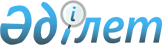 Об утверждении стандартов оказания государственных услуг
					
			Утративший силу
			
			
		
					Постановление акимата Павлодарской области от 10 июня 2008 года N 141/6. Зарегистрировано Департаментом юстиции Павлодарской области 27 июня 2008 года за N 3117. Утратило силу постановлением акимата Павлодарской области от 2 июля 2009 года N 138/10      

Сноска. Утратило силу постановлением акимата Павлодарской области от 02.07.2009 N 138/10.             В соответствии со статьей 9-1 Закона Республики Казахстан от 27 ноября 2000 года "Об административных процедурах", постановлениями Правительства Республики Казахстан от 30 июня 2007 года N 558 " Об утверждении Типового стандарта оказания государственной услуги ", и от 30 июня 2007 года N 561 " Об утверждении реестра государственных услуг, оказываемых физическим и юридическим лицам " акимат области ПОСТАНОВЛЯЕТ: 

      1. Утвердить прилагаемые стандарты оказания следующих государственных услуг: 

      1) "Постановка на учет иностранных средств массовой информации"; 

      2) "Постановка на учетную регистрацию (перерегистрацию) граждан, занимающихся миссионерской деятельностью"; 

      3) "Регистрация контрактов на разведку, добычу или совмещенную разведку и добычу общераспространенных полезных ископаемых"; 

      4) "Регистрация договора залога на разведку, добычу и на совмещенную разведку и добычу общераспространенных полезных ископаемых"; 

      5) "Выдача справок безработным гражданам"; 

      6) "Выдача заключения о наличии у вывозимого предмета культурной ценности"; 

      7) "Выдача справок (врачебных свидетельств) о смерти". 

      2. Настоящее постановление вводится в действие по истечении десяти календарных дней со дня первого официального опубликования. 

      3. Контроль за исполнением настоящего постановления возложить на заместителя акима области Бочина В.З. 

      Аким области                               К. Нурпеисов 

Утвержден          

постановлением акимата   

Павлодарской области    

от 10 июня 2008 года N 141/6 

"Об утверждении стандартов   

оказания государственных услуг"  

Стандарт 

оказания государственной услуги 

"Постановка на учет иностранных средств 

массовой информации"  

1. Общие положения 

      1. Определение государственной услуги - "Постановка на учет иностранных средств массовой информации" (далее - Государственная услуга). 

      2. Форма Государственной услуги - не автоматизированная. 

      3. Название и статья (пункт) нормативного правового акта, на основании которого оказывается Государственная услуга - статья 4-4 Закона Республики Казахстан от 23 июля 1999 года "О средствах массовой информации"; пункт 3 Правил учета иностранных средств массовой информации, распространяемых в Республике Казахстан, утвержденных постановлением Правительства Республики Казахстан от 29 июля 2002 года N 843. 

      4. Наименование государственного органа, государственного учреждения или иных субъектов, предоставляющих Государственную услугу - департамент внутренней политики Павлодарской области (далее - Департамент). 

      Место оказания Государственной услуги: город Павлодар, площадь Победы, 15, кабинет N 5. Web-сайт Департамента: www.dvp-pv.dov.kz. 

      5. Форма завершения (результат) Государственной услуги, которую получит потребитель - справка об учете иностранных средств массовой информации, заявленных для распространения на территории Павлодарской области, или письмо об отказе в выдаче справки с указанием причины. 

      6. Категория лиц, которым оказывается Государственная услуга - физические и юридические лица Республики Казахстан, распространяющие иностранные средства массовой информации на территории Павлодарской области (далее - Потребитель). 

      7. Сроки ограничения по времени при оказании Государственной услуги: 

      1) рассмотрение представленных документов осуществляется в течение пятнадцати дней со дня регистрации заявления; 

      2) максимально допустимое время ожидания при сдаче необходимых документов зависит от количества человек в очереди из расчета 15 минут на обслуживание одного клиента; 

      3) максимально допустимое время ожидания при получении документов зависит от количества человек в очереди из расчета 15 минут на обслуживание одного клиента. 

      8. Платность или бесплатность оказания Государственной услуги - бесплатно. 

      9. Места обязательного размещения стандарта оказания Государственной услуги как источника информации о требованиях к качеству и доступности оказания Государственной услуги: 

      на официальном web-сайте Департамента: www.dvp-pv.dov.kz; 

      на официальном web-сайте акима Павлодарской области: www.pavlodar.gov.kz; 

      на стендах в Департаменте по адресу: город Павлодар, площадь Победы, 15, кабинет N 5. 

      10. График работы - ежедневно, с 9.00 до 18.00 часов, кроме выходных и праздничных дней, перерыв с 13.00 до 14.00 часов. 

      Предварительной записи и ускоренного обслуживания нет. 

      11. Условия места предоставления Государственной услуги - предусмотрены места для ожидания посетителей, подготовки необходимых документов в фойе здания Департамента.  

2. Порядок оказания Государственной услуги 

      12. Перечень необходимых документов и требований для получения Государственной услуги: 

      1) заявление об учете иностранных средств массовой информации, в котором указываются: 

      наименование государственного органа, в который подается заявление; 

      статус Потребителя (физическое - индивидуальный предприниматель, или юридическое лицо), его организационно-правовая форма, наименование (или фамилия, имя и отчество), место нахождения (или место жительства); 

      перечень названий иностранных средств массовой информации, распространяемых Потребителем на территории Павлодарской области; 

      территория распространения иностранных средств массовой информации; 

      язык (языки) распространяемых иностранных средств массовой информации; 

      основная тематическая направленность распространяемого иностранного средства массовой информации; 

      количество распространяемых экземпляров периодического печатного издания, объем ретрансляции передач иностранных средств массовой информации; 

      страна происхождения распространяемого иностранного средства массовой информации; 

      2) копия документа, подтверждающего право на занятие предпринимательской деятельностью - для физического лица; 

      3) копия свидетельства о государственной (учетной) регистрации юридического лица (филиала или представительства) - для юридического лица (филиала или представительства). 

При выявлении ошибок в формировании документов Потребителя информируют в момент обращения. 

      13. Место выдачи бланков (форм заявлений и т.п.), которые необходимо заполнить для получения Государственной услуги - образец заявления о постановке на учет иностранных средств массовой информации предоставляется должностным лицом отдела информационной политики и мониторинга средств массовой информации Департамента по адресу: город Павлодар, площадь Победы 15, кабинет N 5. 

      14. Адрес и номер кабинета ответственного лица, которому сдаются заполненные бланки, формы, заявления и другие документы, необходимые для получения Государственной услуги - документы, перечисленные в пункте 12 настоящего стандарта, также сдаются указанному должностному лицу. 

      15. Наименование и форма документа, подтверждающего, что Потребитель сдал все необходимые документы для получения Государственной услуги, в котором содержится дата получения Потребителем Государственной услуги - расписка в получении документов, выдаваемая должностным лицом Департамента. 

      16. Перечень способов и регламентов доставки результата оказания Государственной услуги - справка выдается при личном посещении. Выдача справки посредством электронной почты, сайта не осуществляется. 

      Выдача справки осуществляется должностным лицом отдела информационной политики и мониторинга средств массовой информации Департамента ежедневно, на основании уведомления, в указанный срок (но не позднее 15 календарных дней со дня регистрации заявления). 

      В случаях, если Потребитель не обратился за получением документов в срок, Департамент осуществляет бессрочное хранение выданных справок и рассмотренных документов. 

      17. Перечень оснований для приостановления оказания Государственной услуги или отказа в ее предоставлении: 

      непредставление Потребителем всех необходимых документов, указанных в пункте 12 настоящего стандарта, либо указание в них неполной или недостоверной информации; 

      содержание в материалах иностранного средства массовой информации пропаганды или агитации насильственного изменения конституционного строя, нарушения целостности Республики Казахстан, подрыва безопасности государства, войны, социального, сословного, религиозного, расового, национального и родового превосходства, культа жестокости, насилия и порнографии; 

      наличие в отношении Потребителя решения суда, запрещающего ему заниматься данным видом деятельности; 

      наличие в отношении продукции иностранного средства массовой информации решения суда о наложении запрета на ее распространение на территории Республики Казахстан. 

      При отказе в учете иностранного средства массовой информации Потребителю дается мотивированный ответ в письменном виде в порядке, установленном законодательством Республики Казахстан. 

      Департамент имеет право в судебном порядке приостановить либо отозвать справку об учете иностранного средства массовой информации в случаях нарушения Потребителем законодательства Республики Казахстан о средствах массовой информации.   

3. Принципы работы 

       18. Принципами работы, которыми руководствуется Департамент по отношению к Потребителю, являются: 

      предоставление исчерпывающей и полной информации об оказываемой Государственной услуге; 

      вежливость; 

      подробное разъяснение требований к оформлению необходимых документов; 

      обеспечение защиты и конфиденциальности информации о содержании документов Потребителя; 

      обеспечение сохранности документов, которые Потребитель не получил в установленные сроки.  

4. Результаты работы 

      19. Результаты Государственной услуги, оказываемой Потребителю, измеряются показателями качества и доступности в соответствии с приложением к настоящему стандарту. 

      20. Целевые значения показателей качества и доступности Государственной услуги, по которым оценивается работа Департамента, ежегодно утверждаются специально созданной рабочей группой.  

5. Порядок обжалования 

      21. Наименование государственного органа, адрес электронной почты, номера телефонов центров обработки вызовов (call-центров) либо номер кабинета должностного лица, который разъясняет порядок обжалования действия (бездействия) уполномоченных должностных лиц и оказывает содействие в подготовке жалобы - порядок обжалования действия (бездействия) уполномоченных должностных лиц разъясняет заместитель директора Департамента по адресу: город Павлодар, площадь Победы, 15 кабинет N 3, телефон: 8 (7182) 32-22-99, адрес электронной почты: perisat-dvp@mail.ru. 

      22. Наименование государственного органа, адрес электронной почты либо номер кабинета должностного лица, которому подается жалоба - жалоба подается на имя директора Департамента в письменной форме, по почте либо при личном посещении через канцелярию Департамента по адресу: город Павлодар, площадь Победы, 15, кабинет N 5. 

      23. Наименование документа, подтверждающего принятие жалобы и предусматривающего срок и место получения ответа на поданную жалобу, контактные данные должностных лиц, у которых можно узнать о ходе рассмотрения жалобы - Потребителю выдается копия заявления с указанием фамилии, имени, отчества сотрудника, принявшего заявление, даты принятия. Рассмотрение жалоб, поступивших в Департамент, осуществляется в порядке и сроки, предусмотренные законодательством Республики Казахстан. 

      Жалобы, поданные в порядке, установленном законодательством Республики Казахстан, подлежат обязательному приему, регистрации, учету и рассмотрению. 

      Если Потребитель не будет удовлетворен принятыми мерами или вопрос требует рассмотрения в вышестоящей инстанции, он может направить письмо в аппарат акима Павлодарской области по адресу: город Павлодар, улица Академика Сатпаева, 49.  

6. Контактная информация 

      24. Контактные данные (сайт, адрес электронной почты, график работы и приема, адрес, телефоны) руководителя государственного органа, учреждения или иного субъекта, непосредственно оказывающего Государственную услугу, его заместителей и вышестоящей организации: 

      1) директор Департамента, адрес: город Павлодар, площадь Победы 15, кабинет N 1, телефон: 8 (7182) 32-21-19; адрес электронной почты: depvnpol@pavlakimat.kz; график приема: по четвергам, с 16.00 до 18.00 часов; 

      2) заместитель директора Департамента, адрес: город Павлодар, площадь Победы 15, кабинет N 3, телефон: 8 (7182) 32-22-99; адрес электронной почты: perisat-dvp@mail.ru; график приема: среда, пятница, с 17.00 до 18.00 часов; 

      3) приемная граждан акима области, адрес: город Павлодар, улица Академика Сатпаева, 49, телефоны: 8 (7182) 32-58-37, 32-48-55, 32-25-40, график приема: понедельник - пятница, с 9.00 до 18.30 часов. 

      25. Другая полезная информация для Потребителя (телефоны центров обработки вызовов, информация о дополнительных услугах и т.д.) - не предусмотрена. 

Приложение                

к стандарту оказания государственной услуги 

"Постановка на учет иностранных       

средств массовой информации"        

Значения показателей качества и доступности 

Утвержден          

постановлением акимата   

Павлодарской области    

от 10 июня 2008 года N 141/6 

"Об утверждении стандартов   

оказания государственных услуг"  

Стандарт 

оказания государственной услуги 

"Постановка на учетную регистрацию 

(перерегистрацию) граждан, занимающихся 

миссионерской деятельностью"  

1. Общие положения 

      1. Определение государственной услуги - "Постановка на учетную регистрацию (перерегистрацию) граждан, занимающихся миссионерской деятельностью" (далее - Государственная услуга). 

      2. Форма Государственной услуги - не автоматизированная. 

      3. Название и статья (пункт) нормативного правового акта, на основании которого оказывается Государственная услуга - статьи 4-2 и  6-2 Закона Республики Казахстан от 15 января 1992 года "О свободе вероисповедания и религиозных объединениях". 

      4. Наименование государственного органа, государственного учреждения или иных субъектов, предоставляющих Государственную услугу - департамент внутренней политики Павлодарской области (далее - Департамент). 

      Место оказания Государственной услуги: город Павлодар, площадь Победы, 15, кабинет N 4. Web-сайт Департамента: www.dvp-pv.dov.kz. 

      5. Форма завершения (результат) Государственной услуги, которую получит потребитель - документ об учетной регистрации установленной формы, дающий право заниматься миссионерской деятельностью на территории Павлодарской области. 

      6. Категория физических и юридических лиц, которым оказывается Государственная услуга - граждане Республики Казахстан, иностранные граждане, лица без гражданства (далее - Потребитель), осуществляющие миссионерскую деятельность на территории Павлодарской области. 

      7. Сроки ограничений по времени при оказании Государственной услуги: 

      1) рассмотрение представленных документов осуществляется в течение семи дней со дня регистрации заявления; 

      2) максимально допустимое время ожидания при сдаче необходимых документов (при регистрации) зависит от количества человек в очереди из расчета 10 минут на обслуживание одного клиента; 

      3) максимально допустимое время ожидания при получении документов зависит от количества человек в очереди из расчета 15 минут на обслуживание одного клиента. 

      8. Платность или бесплатность оказания Государственной услуги - бесплатно. 

      9. Места обязательного размещения стандарта оказания Государственной услуги как источника информации о требованиях к качеству и доступности оказания Государственной услуги: 

      на официальном web-сайте Департамента: www.dvp-pv.dov.kz; 

      на официальном web-сайте акима Павлодарской области: www.pavlodar.gov.kz; 

      на стендах в Департаменте по адресу: город Павлодар, площадь Победы, 15, кабинет N 4. 

      10. График работы - ежедневно, с 9.00 до 18.00 часов, перерыв с 13.00 до 14.00 часов, выходные дни - суббота, воскресенье. Предварительной записи и ускоренного обслуживания нет. 

      11. Условия места предоставления Государственной услуги - предусмотрены места для ожидания посетителей, подготовки необходимых документов в фойе здания Департамента.  

2. Порядок оказания Государственной услуги 

       12. Перечень необходимых документов и требований для получения Государственной услуги: 

      заявление с указанием вероисповедной принадлежности, территории и срока миссионерской деятельности (приложение 1); 

      копия доверенности или иного документа, выданного религиозной организацией на право осуществления миссионерской деятельности; 

      копия документа о регистрации или иного документа, удостоверяющего, что религиозная организация, которую представляет Потребитель, является официально зарегистрированной в соответствии с законодательством своей страны; 

      вызов религиозной организации, зарегистрированной в Республике Казахстан; 

      литература, аудио-, видеоматериалы и (или) иные предметы религиозного назначения, предназначенные для миссионерской деятельности. 

      13. Место выдачи бланков (форм заявлений и т.п.), которые необходимо заполнить для получения Государственной услуги - отдел по работе с молодежью и религиозными объединениями Департамента, расположенный по адресу: город Павлодар, площадь Победы, 15, кабинет N 4 или web-сайт Департамента: WWW.dvp-pv.gov.kz. 

      14. Адрес и номер кабинета ответственного лица, которому сдаются заполненные бланки, формы, заявления и другие документы, необходимые для получения Государственной услуги - указанный отдел. 

      15. Наименование и форма документа, подтверждающего, что Потребитель сдал все необходимые документы для получения Государственной услуги, в котором содержится дата получения Потребителем Государственной услуги - расписка в получении документов. 

      16. Перечень способов и регламентов доставки результата оказания Государственной услуги - документ об учетной регистрации, выдаваемый при личном посещении и предъявлении документа, удостоверяющего личность, по указанному адресу. 

      17. Перечень оснований для приостановления оказания Государственной услуги или отказа в ее предоставлении - непредставление Потребителем всех необходимых документов, указанных в пункте 12 настоящего стандарта либо указание в ней неполной или недостоверной информации. 

      При отказе в предоставлении Государственной услуги Департамент информирует Потребителя в течение одного рабочего дня после обращения Потребителя и выдает письменное обоснование причин отказа. 

      Если в установленный срок заявление об учетной регистрации Потребителя не рассмотрено или представлен необоснованный отказ, Потребитель вправе обжаловать эти действия в судебном порядке.  

3. Принципы работы 

      18. Принципами работы, которыми руководствуется Департамент по отношению к Потребителю, являются: 

      вежливость; 

      предоставление исчерпывающей информации об оказываемой Государственной услуге; 

      подробное разъяснение норм законодательства Республики Казахстан о свободе вероисповедания и религиозных объединениях, порядке пребывания иностранных граждан на территории Республики Казахстан и об осуществления ими миссионерской деятельности; 

      обеспечение сохранности, защиты и конфиденциальности информации о содержании документов Потребителя; 

      обеспечение сохранности документов, которые Потребитель не получил в установленные сроки.  

4. Результаты работы 

      19. Результаты Государственной услуги, оказываемой Потребителю, измеряются показателями качества и доступности в соответствии с приложением 2 к настоящему стандарту. 

      20. Целевые значения показателей качества и доступности Государственной услуги, по которым оценивается работа Департамента, ежегодно утверждаются специально созданной рабочей группой.  

5. Порядок обжалования 

      21. Наименование государственного органа, адрес электронной почты, номера телефонов центров обработки вызовов (call-центров) либо номер кабинета должностного лица, который разъясняет порядок обжалования действия (бездействия) уполномоченных должностных лиц и оказывает содействие в подготовке жалобы - порядок обжалования действия (бездействия) уполномоченных должностных лиц разъясняет специалист отдела по работе с молодежью и религиозными объединениями Департамента по адресу: город Павлодар, площадь Победы, 15, кабинет N 4. 

      Информацию о порядке обжалования можно также увидеть на web-сайте Департамента: WWW.dvp-pv.gov.kz. 

      22. Наименование государственного органа, адрес электронной почты либо номер кабинета должностного лица, которому подается жалоба - жалоба подается на имя директора либо заместителя директора Департамента в письменной форме, по почте либо через канцелярию Департамента по адресу: город Павлодар, площадь Победы, 15, кабинет N 2. Web-сайт Департамента: WWW.dvp-pv.gov.kz. 

      23. Наименование документа, подтверждающего принятие жалобы и предусматривающего срок и место получения ответа на поданную жалобу, контактные данные должностных лиц, у которых можно узнать о ходе рассмотрения жалобы, - журнал приема жалоб, заявлений и обращений граждан в канцелярии Департамента по адресу: город Павлодар, площадь Победы, 15, кабинет N 2, заведующая канцелярией, телефон: 32-21-03.  

6. Контактная информация 

      24. Контактные данные (сайт, адрес электронной почты, график работы и приема, адрес, телефоны) руководителя государственного органа, учреждения или иного субъекта, непосредственно оказывающего Государственную услугу, его заместителей и вышестоящей организации: 

      1) директор Департамента, адрес: город Павлодар, площадь Победы 15, кабинет N 1, телефон: 8 (7182) 32-21-03; web-сайт Департамента: WWW.dvp-pv.gov.kz; адрес электронной почты: depvnpol@pavlakimat. kz; график приема: по четвергам, с 16.00 до 18.00 часов; 

      2) заместитель директора Департамента, адрес: город Павлодар, площадь Победы 15, кабинет N 3, телефон: 8 (7182) 32-11-60; web-сайт Департамента: WWW.dvp-pv.gov.kz; адрес электронной почты: sat-vnp@rambler.ru; график приема: среда, пятница, с 17.00 до 18.00 часов; 

      3) аппарат акима Павлодарской области, адрес: 140000, г. Павлодар, ул. Академика Сатпаева, 49; web-сайт: Web@pavlodar.gov.kz; приемная граждан акима области, кабинеты 110 - 112, телефоны: 8 (718) 32-48-55, 32-25-40; график работы и приема: ежедневно, с 9.00 до 18.30 часов, перерыв с 12.45 до 14.15 часов, выходные дни - суббота, воскресенье. 

      25. Другая полезная информация для Потребителя (телефоны центров обработки вызовов, информация о дополнительных услугах и т.д.) - не предусмотрена. 

Приложение 1              

к стандарту оказания государственной услуги 

"Постановка на учетную регистрацию    

(перерегистрацию) граждан, занимающихся 

миссионерской деятельностью"      

Директору департамента 

внутренней политики   

Павлодарской области   

Заявление 

на учетную регистрацию (перерегистрацию) лица, 

осуществляющего миссионерскую деятельность 

(образец) 

      ________________________________________________________просим 

      (наименование религиозного объединения, адрес, N юридической 

                                            регистрации) 

      Вас произвести учетную регистрацию (перерегистрацию) лица, осуществляющего миссионерскую деятельность: 

      1._______________________________________________________; 

        (ФИО) 

      2._______________________________________________________; 

        (пол) 

      3._______________________________________________________; 

       (дата рождения) 

      4._______________________________________________________; 

       (гражданство) 

      5._______________________________________________________; 

       (национальность) 

      6._______________________________________________________; 

       (номер паспорта) 

      7._______________________________________________________; 

       (дата выдачи паспорта) 

      8._______________________________________________________; 

       (срок действия паспорта) 

      9._______________________________________________________; 

       (период пребывания в Павлодарской области) 

      10.______________________________________________________; 

       (адрес места жительства) 

      11.______________________________________________________; 

       (место получения визы) 

      12.______________________________________________________; 

       (краткость визы) 

      13.______________________________________________________; 

       (номер визовой поддержки) 

      14.______________________________________________________; 

       (цель визита) 

      15.______________________________________________________. 

       (вид транспортного средства въезда и выезда) 

      _________ ____________________ 

      (должность) (подпись) М.П. (Ф.И.О.) 

Приложение 2              

к стандарту оказания государственной услуги 

"Постановка на учетную регистрацию   

(перерегистрацию) граждан, занимающихся 

миссионерской деятельностью"      

Значения показателей качества и доступности 

Утвержден          

постановлением акимата   

Павлодарской области    

от 10 июня 2008 года N 141/6 

"Об утверждении стандартов   

оказания государственных услуг"  

Стандарт 

оказания государственной услуги 

"Регистрация контрактов на разведку, добычу 

или совмещенную разведку и добычу 

общераспространенных полезных ископаемых"  

1. Общие положения 

      1. Определение государственной услуги - "Регистрация контрактов на разведку, добычу или совмещенную разведку и добычу общераспространенных полезных ископаемых" (далее - Государственная услуга). 

      2. Форма Государственной услуги - не автоматизированная. 

      3. Название и статья (пункт) нормативного правового акта, на основании которого оказывается Государственная услуга - статья 9 Закона Республики Казахстан от 27 января 1996 года "О недрах и недропользовании"; пункт 36 Правил предоставления права недропользования в Республике Казахстан , утвержденных постановлением Правительства Республики Казахстан от 21 января 2000 года N 108 . 

      4. Наименование государственного органа, государственного учреждения или иных субъектов, предоставляющих Государственную услугу - департамент природных ресурсов и регулирования природопользования Павлодарской области (далее - Департамент). 

      Место оказания Государственной услуги: город Павлодар, площадь Победы, 17, кабинеты N 204, 205. Адрес электронный почты: е-mail: dpr_pvl@mail.ru. 

      5. Форма завершения (результат) Государственной услуги, которую получит потребитель - сертификат о государственной регистрации контракта на разведку, добычу или совмещенную разведку и добычу общераспространенных полезных ископаемых. 

      6. Категория лиц, которым оказывается Государственная услуга - физические и юридические лица (далее - Потребитель). 

      7. Сроки ограничений по времени при оказании Государственной услуги: 

      1) срок рассмотрения заявки с момента ее подачи - 10 дней, после проведения необходимых согласований и экспертиз Департамент заключает контракт с подрядчиком с выдачей сертификата о государственной регистрации данного контракта; 

      2) максимально допустимое время ожидания при сдаче необходимых документов (при регистрации) зависит от количества человек в очереди из расчета 10 минут на обслуживание одного клиента; 

      3) максимально допустимое время ожидания при получении документов зависит от количества человек в очереди из расчета 10 минут на обслуживание одного клиента. 

      8. Платность или бесплатность оказания Государственной услуги - бесплатно. 

      9. Места обязательного размещения стандарта оказания Государственной услуги как источника информации о требованиях к качеству и доступности оказания Государственной услуги - информационные и справочные стенды, размещенные в фойе Департамента. Электронный адрес: е-mail: dpr_pvl@mail.ru 

      10. График и режим работы Департамента - с понедельника по пятницу, с 9.00 до 18.00 часов (кроме праздничных дней) перерыв с 13.00 до 14.00 часов. 

      11. Условия места предоставления Государственной услуги - она оказывается в кабинетах N 204, 205 отдела по недропользованию Департамента.  

2. Порядок оказания Государственной услуги 

      12. Перечень необходимых документов и требований для получения Государственной услуги - для регистрации контрактов на разведку, добычу или совмещенную разведку и добычу общераспространенных полезных ископаемых Потребитель представляет следующие документы: 

      1) копию решения конкурсной комиссии о предоставлении права недропользования; 

      2) проект контракта. 

      13. Место выдачи бланков (форм заявлений и т.п.), которые необходимо заполнить для получения Государственной услуги - образец проекта контракта можно получить в кабинетах N 204, 205 Департамента. 

      14. Адрес и номер кабинета ответственного лица, которому сдаются заполненные бланки, формы, заявления и другие документы, необходимые для получения Государственной услуги - прием документов осуществляется специалистом административного отдела Департамента (кабинет N 232). 

      15. Наименование и форма документа, подтверждающего, что Потребитель сдал все необходимый документ для получения Государственной услуги, в котором содержится дата получения Потребителем Государственной услуги - заявка, которая регистрируются в журнале регистраций с отметкой входящего номера на копии обращения. 

      16. Перечень способов и регламентов доставки результата оказания Государственной услуги - выдача готовых документов осуществляется при личном посещении, с отметкой в журнале выдачи документов, при предъявлении документа, удостоверяющего личность, по указанному адресу. 

      7. Перечень оснований для приостановления оказания Государственной услуги или отказа в ее предоставлении: 

      1) выявление ошибок (исправлений, подчисток) в оформлении документов; 

      2) отсутствие необходимых документов (копии решения конкурсной комиссии о предоставлении права недропользования, проект контракта); 

      3) представление заведомо ложных сведений. 

      В указанных случаях Департамент в течение десяти календарных дней после получения полного пакета документов возвращает их с письменным обоснованием причин отказа в регистрации.  

3. Принципы работы 

      18. Принципами работы, которыми руководствуется Департамент по отношению к Потребителю, являются: 

      вежливость; 

      соблюдение конституционных прав и свобод человека; 

      соблюдение законности при исполнении служебного долга; 

      предоставление исчерпывающей и полной информации; 

      обеспечение защиты и конфиденциальности информации.  

4. Результаты работы 

      19. Результаты Государственной услуги, оказываемой Потребителю, измеряются показателями качества и доступности в соответствии с приложением к настоящему стандарту. 

      20. Целевые значения показателей качества и доступности Государственной услуги, по которым оценивается работа Департамента, ежегодно утверждаются специально созданной рабочей группой.  

5. Порядок обжалования 

       21. Наименование государственного органа, адрес электронной почты, номера телефонов центров обработки вызовов (call-центров) либо номер кабинета должностного лица, который разъясняет порядок обжалования действия (бездействия) уполномоченных должностных лиц и оказывает содействие в подготовке жалобы - при необходимости обжалования действия (бездействия) должностных лиц Потребитель может обратиться к заместителю директора Департамента, в кабинет N 213, телефон: 8 (718-2) 32-32-96. 

      Потребитель может также записаться на прием к директору Департамента, позвонив в приемную по телефону: 8 (718-2) 32-66-18. 

      Прием осуществляется каждую среду, с 15.00 до 18.00 часов. 

      22. Наименование государственного органа, адрес электронной почты либо номер кабинета должностного лица, которому подается жалоба - жалоба подается в письменной форме на имя директора Департамента в приемную (кабинет N 218) либо в канцелярию Департамента (кабинет  N232). 

      Адрес электронной почты: е-mail: dpr_pvl@mail.ru. 

      23. Наименование документа, подтверждающего принятие жалобы и предусматривающего срок и место получения ответа на поданную жалобу, контактные данные должностных лиц, у которых можно узнать о ходе рассмотрения жалобы, - Потребителю, непосредственно обратившемуся письменно, возвращается второй экземпляр обращения (жалобы) с указанием даты и времени регистрации. 

      Рассмотрение жалоб, поступивших в Департамент, осуществляется в порядке и в сроки, предусмотренные законодательством Республики Казахстан. 

      Ответ на поданную жалобу либо информацию о ходе ее рассмотрения возможно получить в Департаменте по адресу: город Павлодар, площадь Победы, 17, в приемной (кабинет N 218) либо в канцелярии (кабинет N 232). 

      Обращения, поданные в порядке, установленном законодательством Республики Казахстан, подлежат обязательному приему, регистрации, учету и рассмотрению.  

  6. Контактная информация 

      24. Контактные данные (сайт, адрес электронной почты, график работы и приема, адрес, телефоны) руководителя государственного органа, учреждения или иного субъекта, непосредственно оказывающего Государственную услугу, его заместителей и вышестоящей организации: 

      1) директор Департамента, адрес: город Павлодар, площадь Победы, 17, приемная директора (кабинет N 218), телефон: 32-66-18; адрес электронный почты: dpr_pvl@mail.ru; график работы: с понедельника по пятницу, с 9.00 до 18.00 часов (кроме праздничных дней), перерыв с 13.00 до 14.00 часов; прием по личным вопросам: среда, с 15.00 до 18.00 часов (кроме праздничных дней); 

      2) заместитель директора Департамента, адрес: город Павлодар, площадь Победы, 17, кабинет  N213; адрес электронный почты: dpr_pvl@mail.ru; прием по личным вопросам: четверг, с 16.00 до 18.00 часов (кроме праздничных дней); 

      3) аппарат акима Павлодарской области, адрес: 140000, г. Павлодар, ул. Академика Сатпаева, 49; web-сайт: Web@pavlodar.gov.kz; приемная граждан акима области, кабинеты 110 - 112, телефоны: 8 (718) 32-48-55, 32-25-40; график работы и приема: ежедневно, с 9.00 до 18.30 часов, перерыв с 12.45 до 14.15 часов, выходные дни - суббота, воскресенье. 

      25. Другая полезная информация для Потребителя (телефоны центров обработки вызовов, информация о дополнительных услугах и т.д.) - не предусмотрена. 

Приложение                

к стандарту оказания государственной услуги 

"Регистрация контрактов на разведку,   

добычу или совмещенную разведку и добычу 

общераспространенных полезных ископаемых"  

Значения показателей качества и доступности 

Утвержден          

постановлением акимата   

Павлодарской области    

от 10 июня 2008 года N 141/6 

"Об утверждении стандартов   

оказания государственных услуг"  

Стандарт 

оказания государственной услуги 

"Регистрация договора залога на разведку, 

добычу и на совмещенную разведку 

и добычу общераспространенных полезных ископаемых"  

1. Общие положения 

       1. Определение государственной услуги - "Регистрация договора залога на разведку, добычу и на совмещенную разведку и добычу общераспространенных полезных ископаемых недропользования" (далее - Государственная услуга). 

      2. Форма Государственной услуги - не автоматизированная. 

      3. Название и статья (пункт) нормативного правового акта, на основании которого оказывается Государственная услуга - подпункт 6) пункта 1 статьи 8 и статья 14 Закона Республики Казахстан от 27 января 1996 года "О недрах и недропользовании". 

      4. Наименование государственного органа, государственного учреждения или иных субъектов, предоставляющих Государственную услугу - департамент природных ресурсов и регулирования природопользования Павлодарской области (далее - Департамент). 

      Место оказания Государственной услуги: город Павлодар, площадь Победы, 17, кабинеты N 204, 205. Адрес электронный почты: е-mail: dpr_pvl@mail.ru. 

      5. Форма завершения (результат) Государственной услуги, которую получит потребитель - регистрация договора залога права недропользования на разведку, добычу и на совмещенную разведку и добычу общераспространенных полезных ископаемых с выдачей свидетельства о регистрации договора залога. 

      6. Категория лиц, которым оказывается Государственная услуга - физические и юридические лица (далее - Потребитель). 

      7. Сроки ограничений по времени при оказании Государственной услуги: 

      1) разрешение или отказ в выдаче разрешения выдается в течение 45 дней со дня подачи заявления недропользователя о передаче права недропользования в залог на разведку, добычу и на совмещенную разведку и добычу общераспространенных полезных ископаемых недропользования. Разрешение на передачу права недропользования выдается Потребителю. 

      2) максимально допустимое время ожидания при сдаче необходимых документов зависит от количества человек в очереди из расчета 10 минут на обслуживание одного клиента; 

      3) максимально допустимое время ожидания при получении документов зависит от количества человек в очереди из расчета 10 минут на обслуживание одного клиента. 

      8. Платность или бесплатность оказания Государственной услуги - бесплатно. 

      9. Места обязательного размещения стандарта оказания Государственной услуги как источника информации о требованиях к качеству и доступности оказания Государственной услуги - информационные и справочные стенды, размещенные в фойе Департамента. Адрес электронной почты: е-mail: dpr_pvl@mail.ru. 

      10. График и режим работы Департамента - с понедельника по пятницу, с 9.00 до 18.00 часов (кроме праздничных дней) перерыв с 13.00 до 14.00 часов. 

      11. Условия места предоставления Государственной услуги - она оказывается в кабинетах N 204, 205 отдела по недропользованию Департамента.  

2. Порядок оказания Государственной услуги 

      12. Перечень необходимых документов и требований для получения Государственной услуги: 

      1) заявление на передачу права недропользования в залог; 

      2) бизнес-план с указанием, для каких целей берется кредит (использовать его можно только для целей недропользования); 

      3) договор залога права недропользования с банком о получении кредита предоставляется в Департамент для регистрации. 

      13. Место выдачи бланков (форм заявлений и т.п.), которые необходимо заполнить для получения Государственной услуги - форма подачи заявления - произвольная. Дополнительную информацию можно получить в кабинетах N 204, 205 Департамента. 

      14. Адрес и номер кабинета ответственного лица, которому сдаются заполненные бланки, формы, заявления и другие документы, необходимые для получения Государственной услуги - прием документов осуществляется в кабинетах N 204, 205 отдела по недропользованию Департамента, где можно получить всю необходимую информацию. 

      15. Наименование и форма документа, подтверждающего, что Потребитель сдал все необходимые документы для получения Государственной услуги, в котором содержится дата получения Потребителем Государственной услуги - заявление о передаче права недропользования в залог регистрируется в канцелярии Департамента с отметкой входящего номера на копии заявления. 

      16. Перечень способов и регламентов доставки результата оказания Государственной услуги - выдача готовых документов осуществляется при личном посещении, с отметкой в журнале выдачи документов, при предъявлении документа, удостоверяющего личность. 

      17. Перечень оснований для приостановления оказания Государственной услуги или отказа в ее предоставлении: 

      1) выявление ошибок (исправлений, подчисток и других) в оформлении документов, отсутствие всех необходимых документов, указанных в пункте 12 настоящего стандарта; 

      2) представление заведомо ложных сведений. 

      В указанных случаях Департамент в течение сорока пяти дней после получения полного пакета документов возвращает их с письменным обоснованием причин отказа в регистрации.  

3. Принципы работы 

      18. Принципами работы, которыми руководствуется Департамент по отношению к Потребителю, являются: 

      вежливость; 

      соблюдение конституционных прав и свобод человека; 

      соблюдение законности при исполнении служебного долга; 

      предоставление исчерпывающей и полной информации; 

      обеспечение защиты и конфиденциальности информации.  

4. Результаты работы 

      19. Результаты Государственной услуги, оказываемой Потребителю, измеряются показателями качества и доступности в соответствии с приложением к настоящему стандарту. 

      20. Целевые значения показателей качества и доступности Государственной услуги, по которым оценивается работа Департамента, ежегодно утверждаются специально созданной рабочей группой.  

5. Порядок обжалования 

      21. Наименование государственного органа, адрес электронной почты, номера телефонов центров обработки вызовов (call-центров) либо номер кабинета должностного лица, который разъясняет порядок обжалования действия (бездействии) уполномоченных должностных лиц и оказывает содействие в подготовке жалобы - при необходимости обжалования действия (бездействия) должностных лиц Потребитель может обратиться к заместителю директора Департамента, в кабинет N 213, телефон 8: (718-2) 32-32-96. 

      Потребитель может также записаться на прием к директору Департамента, позвонив в приемную по телефону: 8 (718-2) 32-66-18. 

      Прием осуществляется каждую среду, с 15:00 до 18.00 часов. 

      22. Наименование государственного органа, адрес электронной почты либо номер кабинета должностного лица, которому подается жалоба - жалоба подается в письменной форме на имя директора Департамента в приемную (кабинет N 218) либо в канцелярию (кабинет N 232). 

      23. Наименование документа, подтверждающего принятие жалобы и предусматривающего срок и место получения ответа на поданную жалобу, контактные данные должностных лиц, у которых можно узнать о ходе рассмотрения жалобы, - Потребителю, непосредственно обратившемуся письменно, возвращается второй экземпляр обращения (жалобы) с указанием даты и времени регистрации. 

      Рассмотрение жалоб, поступивших в Департамент, осуществляется в порядке и в сроки, предусмотренные законодательством Республики Казахстан. 

      Ответ на поданную жалобу либо информацию о ходе ее рассмотрения можно получить в Департаменте по адресу: город Павлодар, площадь Победы, 17, в приемной (кабинет N 218) либо в канцелярии (кабинет N 232). 

      Обращения, поданные в порядке, установленном законодательством Республики Казахстан, подлежат обязательному приему, регистрации, учету и рассмотрению.  

6. Контактная информация 

       24. Контактные данные (сайт, адрес электронной почты, график работы и приема, адрес, телефоны) руководителя государственного органа, учреждения или иного субъекта, непосредственно оказывающего Государственную услугу, его заместителей и вышестоящей организации: 

      1) директор Департамента, адрес: город Павлодар, площадь Победы, 17, приемная (кабинет 218), телефон: 32-66-18; адрес электронной почты: е-mail: dpr_pvl@mail.ru; график работы: с понедельника по пятницу, с 9.00 до 18.00 часов (кроме праздничных дней), перерыв с 13.00 до 14.00 часов; прием по личным вопросам: среда, с 15.00 до 18.00 часов (кроме праздничных дней); 

      2) заместитель директора Департамента, адрес: город Павлодар, площадь Победы, 17, кабинет  N213; адрес электронный почты: е-mail: dpr_pvl@mail.ru; прием по личным вопросам: четверг, с 16.00 до 18.00 часов (кроме праздничных дней); 

      3) аппарат акима Павлодарской области, адрес: 140000, г. Павлодар, ул. Академика Сатпаева, 49; web-сайт: Web@pavlodar.gov.kz; приемная граждан акима области, кабинеты 110 - 112, телефоны: 8 (718) 32-48-55, 32-25-40; график работы и приема: ежедневно, с 9.00 до 18.30 часов, перерыв с 12.45 до 14.15 часов, выходные дни - суббота, воскресенье. 

      25. Другая полезная информация для Потребителя (телефоны центров обработки вызовов, информация о дополнительных услугах и т.д.) - не предусмотрена. 

Приложение               

к стандарту оказания государственной услуги 

"Регистрация договора залога на разведку, 

добычу и на совмещенную разведку и добычу 

общераспространенных полезных ископаемых"  

Значения показателей качества и доступности 

Утвержден          

постановлением акимата   

Павлодарской области    

от 10 июня 2008 года N 141/6 

"Об утверждении стандартов   

оказания государственных услуг"  

Стандарт 

оказания государственной услуги 

"Выдача справок безработным гражданам"  

1. Общие положения 

      1. Определение государственной услуги - "Выдача справок безработным гражданам" (далее - Государственная услуга). 

      2. Форма государственной услуги - не автоматизированная. 

      3. Название и статья (пункт) нормативного правового акта, на основании которого оказывается Государственная услуга - подпункт 8) пункта 1 статьи 8 Закона Республики Казахстан от 23 января 2001 года "О занятости населения". 

      4. Наименование государственного органа, государственного учреждения или иных субъектов, предоставляющих Государственную услугу - департамент координации занятости и социальных программ Павлодарской области (далее - Департамент). 

      Место оказания Государственной услуги: город Павлодар, улица Ленина, 59. 

      5. Форма завершения (результат) Государственной услуги, которую получит потребитель - справка. 

      6. Категория физических и юридических лиц, которым оказывается Государственная услуга - безработные граждане, зарегистрированные в уполномоченных органах области (далее - Потребитель). 

      7. Сроки ограничений по времени при оказании Государственной услуги: 

      1) сроки оказания Государственной услуги с момента сдачи Потребителем необходимых документов (с момента регистрации, получения талона), подачи электронного запроса для получения Государственной услуги: 

      не более 15 дней, если не требуется получение информации от иных субъектов; 

      не более 30 дней, если требуется получение информации от иных субъектов; 

      2) максимально допустимое время ожидания при сдаче необходимых документов (при регистрации, получении талона), формирования электронного запроса зависит от количества человек в очереди из расчета 20 минут на обслуживание одного клиента; 

      3) максимально допустимое время ожидания при получении документа как результат оказания Государственной услуги зависит от количества человек в очереди из расчета 20 минут на обслуживание одного клиента. 

      8. Платность или бесплатность оказания Государственной услуги - бесплатно. 

      9. Места обязательного размещения стандарта оказания Государственной услуги как источника информации о требованиях к качеству и доступности оказания Государственной услуги - стенды в фойе Департамента, по адресу: город Павлодар, улица Ленина, 59, web-сайт акима Павлодарской области: www. pavlodar. gov. kz. 

      10. График работы Департамента - ежедневно, с 9.00 до 18.00 часов, перерыв с 13.00 до 14.00 часов, выходные дни - суббота, воскресенье. Предварительной записи нет. 

      Ускоренное обслуживание проводится при условии наличия сведений об обратившемся безработном в электронной базе учета безработных. 

      11. Условия места предоставления Государственной услуги - кабинет N 200, по указанному адресу, второй этаж четырехэтажного здания, имеется пожарный выход, здание оборудовано пандусом, на этаже имеются места ожидания, столы для подготовки необходимых документов, стенды с образцами на первом этаже.  

2. Порядок оказания Государственной услуги 

      12. Перечень необходимых документов и требований (в том числе для лиц, имеющих льготы) для получения Государственной услуги - удостоверение личности (паспорт). 

      13. Место выдачи бланков (форм заявлений и т.п.), которые необходимо заполнить для получения Государственной услуги - кабинет N 200 Департамента. 

      14. Адрес и номер кабинета ответственного лица, которому сдаются заполненные бланки, формы, заявления и другие документы, необходимые для получения Государственной услуги - прием документов осуществляется в Департаменте по адресу: город Павлодар, улица Ленина, 59, кабинет N 200. 

      15. Наименование и форма документа, подтверждающего, что Потребитель сдал все необходимые документы для получения Государственной услуги, в котором содержится дата получения Потребителем Государственной услуги - талон с указанием даты подачи заявления и даты предоставления услуги. 

      16. Перечень способов и регламентов доставки результата оказания Государственной услуги - личное посещение, почтовая связь. 

      Адрес и номер кабинета ответственного лица, который оказывает Государственную услугу, - город Павлодар, улица Ленина, 59, кабинет N 200. 

      17. Перечень оснований для приостановления оказания Государственной услуги или отказа в ее предоставлении: 

      1) отсутствие документа, удостоверяющего личность; 

      2) отсутствие регистрации Потребителя в уполномоченных органах в качестве безработного.  

3. Принципы работы 

       18. Принципами работы, которыми руководствуется Департамент по отношению к Потребителю, являются: 

      вежливость; 

      своевременность; 

      качество и доступность; 

      предоставление исчерпывающей информации об оказываемой Государственной услуге; 

      обеспечение сохранности, защиты и конфиденциальности информации о содержании документов Потребителя, обеспечение сохранности документов, которые Потребитель не получил в установленные сроки.  

4. Результаты работы 

      19. Результаты Государственной услуги, оказываемой Потребителю, измеряются показателями качества и доступности в соответствии с приложением к настоящему стандарту. 

      20. Целевые значения показателей качества и доступности Государственной услуги, по которым оценивается работа Департамента, ежегодно утверждаются специально созданной рабочей группой.  

5. Порядок обжалования 

       21. Наименование государственного органа, адрес электронной почты, номера телефонов центров обработки вызовов (call-центров) либо номер кабинета должностного лица, который разъясняет порядок обжалования действия (бездействия) уполномоченных должностных лиц и оказывает содействие в подготовке жалобы - при необходимости обжалования действия (бездействия) должностных лиц Потребитель может обратиться в Департамент по адресу: 140000, город Павлодар, улица Ленина, 59, кабинет N 200, телефон: 32-08-67; адрес электронной почты: dsz@pavlodar.gov.kz. 

      22. Наименование государственного органа, адрес электронной почты, либо номер кабинета должностного лица, которому подается жалоба - жалоба подается в письменной форме в Департамент по адресу: 140000, город Павлодар, улица Ленина, 59, кабинет N 200, телефон: 32-08-67; адрес электронной почты: dsz@pavlodar.gov.kz. 

      23. Наименование документа, подтверждающего принятие жалобы и предусматривающего срок и место получения ответа на поданную жалобу, контактные данные должностных лиц, у которых можно узнать о ходе рассмотрения жалобы, - талон с указанием даты и времени, фамилии и инициалов должностного лица, принявшего жалобу, телефон: 32-08-67.  

6. Контактная информация 

      24. Контактные данные (сайт, адрес электронной почты, график работы и приема, адрес, телефоны) руководителя государственного органа, учреждения или иного субъекта, непосредственно оказывающего Государственную услугу, его заместителей и вышестоящей организации: 

      1) директор Департамента, адрес: 140000, город Павлодар, улица Ленина, 59, кабинет N 220, телефон: 8 (718) 32-59-63, факс: 32-56-76; адрес электронной почты: dsz@pavlodar.gov.kz; график работы: ежедневно, с 9.00 до 18.00 часов, перерыв с 13.00 до 14.00 часов, выходные дни - суббота, воскресенье, график приема: понедельник, с 16.00 до 19.00 часов; 

      2) заместители директора Департамента, адрес: 140000, город Павлодар, улица Ленина, 59, кабинет N 218, 207, 222, телефоны: 8 (718) 32-59-08, 32-56-50, 32-59-63, факс: 32-56-76; адрес электронной почты: dsz@pavlodar.gov.kz; график работы: ежедневно, с 9.00 до 18.00 часов, перерыв с 13.00 до 14.00 часов, выходные дни - суббота, воскресенье; график приема: вторник, среда, с 10.00 до 13.00 часов; 

      3) аппарат акима Павлодарской области, адрес: 140000, город Павлодар, улица Академика Сатпаева, 49; web-сайт: Web@pavlodar.gov.kz; приемная граждан акима области, кабинет N 110 - 112, телефоны: (718) 32-48-55, 32-25-40; график работы и приема: ежедневно, с 9.00 до 18.30 часов, перерыв с 12.45 до 14.15 часов, выходные дни - суббота, воскресенье. 

      25. Другая полезная информация для Потребителя: приемная директора Департамента, адрес: 140000, город Павлодар, улица Ленина, 59, кабинет N 219, телефон: 8(718) 32-59-63, факс: 32-56-76; адрес электронной почты: dsz@pavlodar.gov.kz; график работы: ежедневно, с 9.00 до 18.00, перерыв с 13.00 до 14.00, выходные дни - суббота, воскресенье. 

Приложение              

к стандарту оказания государственной услуги 

"Выдача справок безработным гражданам"   

Значения показателей качества и доступности 

Утвержден          

постановлением акимата   

Павлодарской области    

от 10 июня 2008 года N 141/6 

"Об утверждении стандартов   

оказания государственных услуг"  

Стандарт 

оказания государственной услуги 

"Выдача заключения о наличии 

у вывозимого предмета культурной ценности"  

1. Общие положения 

       1. Определение государственной услуги - "Выдача заключения о наличии у вывозимого предмета культурной ценности" (далее - Государственная услуга). 

      2. Форма государственной услуги - не автоматизированная. 

      3. Название и статья (пункт) нормативного правового акта, на основании которого оказывается Государственная услуга - статья 8 Закона Республики Казахстан от 15 декабря 2006 года "О культуре", пункт 10 Правил проведения экспертизы культурных ценностей, вывозимых и ввозимых в Республику Казахстан , утвержденных постановлением Правительства Республики Казахстан от 1 июня 2007 года N 447 . 

      4. Наименование государственного органа, государственного учреждения или иных субъектов, предоставляющих Государственную услугу - департамент культуры Павлодарской области (далее - Департамент). 

      Место оказания Государственной услуги: город Павлодар, улица Академика Маргулана, 115. Web-сайт Департамента: depkultura.pavlodar. kz. 

      5. Форма завершения (результат) Государственной услуги, которую получит потребитель - заключение областной экспертной комиссии о наличии у вывозимого предмета культурной ценности. 

      6. Категория лиц, которым оказывается Государственная услуга - физические и юридические лица (далее - Потребитель). 

      7. Сроки ограничений по времени при оказании Государственной услуги: 

      1) экспертиза представленных предметов и документов осуществляется экспертной комиссией в течение пяти рабочих дней со дня регистрации заявления, по итогам экспертизы заявителю выдается заключение вместе с предметом; повторная экспертиза ввезенных культурных ценностей и выдача заключения производится в течение пяти рабочих дней со дня получения заявления об обратном ввозе; 

      2) максимально допустимое время ожидания при сдаче необходимых документов (при регистрации, получении талона) зависит от количества человек в очереди из расчета 10 минут на обслуживание одного клиента; 

      3) максимально допустимое время ожидания при получении необходимых документов зависит от количества человек в очереди из расчета 10 минут на обслуживание одного клиента. 

      8. Платность или бесплатность оказания Государственной услуги - бесплатно. 

      9. Места обязательного размещения стандарта оказания Государственной услуги как источника информации о требованиях к качеству и доступности оказания Государственной услуги - официальные источники информации, стенды, расположенные в фойе Департамента по адресу: город Павлодар, улица Академика Маргулана, 115; web-сайт: depkultura.pavlo dar.kz. 

      10. График работы Департамента - ежедневно, с 9.00 до 18.00 часов, перерыв с 13.00 до 14.00 часов, выходные дни - суббота, воскресенье. Прием документов с 9.00 до 13.00 часов. Предварительной записи и ускоренного обслуживания нет. 

      11. Условия места предоставления Государственной услуги - кабинет отдела по охране историко-культурного наследия Департамента, адрес: город Павлодар, улица Академика Маргулана, 115. 

      При входе в здание Департамента установлен пропускной пункт, где необходимо предъявлять документ, удостоверяющий личность. Ветераны Великой Отечественной войны, инвалиды 1 и 2 групп обслуживаются вне очереди. В фойе и кабинете указанного отдела имеются информационные стенды с образцами заполнения документов.  

2. Порядок оказания Государственной услуги 

       12. Перечень необходимых документов и требований (в том числе для лиц, имеющих льготы) для получения Государственной услуги: 

      1) заявление согласно приложениям 1, 2 к настоящему стандарту; 

      2) копия документа, удостоверяющего личность, заверенная нотариально - для физического лица; 

      3) свидетельство о регистрации (перерегистрации) и копия документа, удостоверяющего личность учредителя, заверенные нотариально, - для юридического лица; 

      4) копия договора принимающей стороны об условиях и целях нахождения культурных ценностей; 

      5) фотографии каждой культурной ценности и их составляющих частей размером 10 х 15 сантиметров; 

      6) документы, подтверждающие право собственности на культурные ценности; 

      7) приказ руководителя организации о возложении ответственности за сохранность культурных ценностей на период временного вывоза на определенное лицо - для юридических лиц; 

      8) предметы, рассматриваемые в качестве культурных ценностей, подлежащие экспертизе. 

      13. Место выдачи бланков (форм заявлений и т.п.), которые необходимо заполнить для получения Государственной услуги - отдел охраны историко-культурного наследия Департамента, расположенный по адресу: город Павлодар, улица Академика Маргулана, 115. 

      14. Адрес и номер кабинета ответственного лица, которому сдаются заполненные бланки, формы, заявления и другие документы, необходимые для получения Государственной услуги - прием документов осуществляется в отделе охраны историко-культурного наследия Департамента по адресу: город Павлодар, улица Академика Маргулана, 115, телефон: 8 (7182) 32-03-29. 

      15. Наименование и форма документа, подтверждающего, что Потребитель сдал все необходимые документы для получения Государственной услуги, в котором содержится дата получения Потребителем Государственной услуги - уведомление о получении документов согласно приложению 3 к настоящему стандарту с указанием: количества и названий приложенных документов; даты и места выдачи документов; фамилии, имени отчества сотрудника, принявшего документы. 

      16. Перечень способов и регламентов доставки результата оказания Государственной услуги - личное посещение. 

      Адрес и номер кабинета ответственного лица, который предоставляет Государственную услугу - кабинет отдела по охране историко-культурного наследия Департамента по адресу: город Павлодар, улица Академика Маргулана, 115. 

      В случаях, если заявитель не обратился за получением документа в срок, Департамент осуществляет бессрочное хранение выданных заключений и рассмотренных документов. 

      17. Перечень оснований для приостановления оказания Государственной услуги или отказа в ее предоставлении: 

      1) непредоставление Потребителем всех необходимых документов, указанных в пункте 12 настоящего стандарта; 

      2) неудовлетворительное физическое состояние вывозимых культурных ценностей, указанное в заключении экспертной комиссии (за исключением временного вывоза их в целях реставрации); 

      3) нахождение культурной ценности в международном и (или) государственном розыске. 

      После получения отказа экспертной комиссии в выдаче заключения Департамент информирует Потребителя в течение одного рабочего дня после получения отказа и выдает письменное обоснование его причин.   

3. Принципы работы 

      18. Принципами работы, которыми руководствуется Департамент по отношению к Потребителю, являются: 

      соблюдение конституционных прав и свобод человека; 

      соблюдение законности при исполнении служебного долга; 

      вежливость; 

      предоставление исчерпывающей и полной информации.   

4. Результаты работы 

      19. Результаты Государственной услуги, оказываемой Потребителю, измеряются показателями качества и доступности в соответствии с приложением 4 к настоящему стандарту. 

      20. Целевые значения показателей качества и доступности Государственной услуги, по которым оценивается работа Департамента, ежегодно утверждаются специально созданной рабочей группой.   

5. Порядок обжалования 

      21. Наименование государственного органа, адрес электронной почты, номера телефонов центров обработки вызовов (call-центров) либо номер кабинета должностного лица, который разъясняет порядок обжалования действия (бездействия) уполномоченных должностных лиц и оказывает содействие в подготовке жалобы, - при необходимости обжалования действия (бездействия) должностных лиц Потребитель может обратиться в Департамент по адресу: город Павлодар, улица Академика Маргулана, 115; адрес электронной почты: Dep_cultura@mail.ru либо к директору Департамента по телефону: 8 (7182) 32-22-37. 

      Если Потребитель не будет удовлетворен принятыми мерами или вопрос требует рассмотрения в вышестоящей инстанции, Потребитель может направить жалобу письменно заместителю акима Павлодарской области через приемную граждан акима области, телефоны 324855, 322540. 

      22. Наименование государственного органа, адрес электронной почты либо номер кабинета должностного лица, которому подается жалоба: жалобы принимаются в письменном виде, по почте либо через канцелярию Департамента по адресу: 140000, город Павлодар, улица Академика Маргулана, 115, в рабочие дни. 

      23. Наименование документа, подтверждающего принятие жалобы и предусматривающего срок и место получения ответа на поданную жалобу, контактные данные должностных лиц у которых можно узнать о ходе рассмотрения жалобы - производится отметка о приеме на втором экземпляре заявления (жалобы).  

6. Контактная информация 

      24. Контактные данные (сайт, адрес электронной почты, график работы и приема, адрес, телефоны) руководителя государственного органа, учреждения или иного субъекта, непосредственно оказывающего Государственную услугу, его заместителей и вышестоящей организации: 

      1) директор Департамента, адрес: город Павлодар, улица Академика Маргулана, 115, телефон: 8 (7182) 32-22-37; адрес электронной почты: Dep_cultura@mail.ru; график работы: ежедневно, с 9.00 до 18.00 часов (кроме субботы, воскресенья и праздничных дней) перерыв с 13.00 до 14.00 часов; прием по личным вопросам: среда, с 9.00 до 13.00 часов (кроме праздничных дней); 

      2) заместитель директора Департамента, адрес: город Павлодар, улица Академика Маргулана, 115, телефон: 8 (7182) 32-41-82; адрес электронной почты: Dep_cultura@mail.ru; график работы: ежедневно, с 9.00 до 18.00 часов (кроме субботы, воскресенья и праздничных дней) перерыв с 13.00 до 14.00 часов; прием по личным вопросам: среда, (кроме праздничных дней); 

      3) аппарат акима Павлодарской области, адрес: 140000, город Павлодар, улица Академика Сатпаева, 49; web-сайт: Web@pavlodar.gov.kz; приемная заместителя акима Павлодарской области, кабинет 202, телефон: 8 (718) 32-33-26; график работы и приема: 

      ежедневно, с 9.00 до 18.00 часов, перерыв с 13.00 до 14.00 часов, выходные дни - суббота, воскресенье. 

      25. Другая полезная информация для Потребителя (телефоны центров обработки вызовов, информация о дополнительных услугах и т.д.) - не предусмотрена. 

Приложение 1             

к стандарту оказания государственной услуги 

"Выдача заключения о наличии у вывозимого 

предмета культурной ценности"      

Заявление на выдачу заключения о наличии у вывозимого 

предмета культурной ценности 

(для физического лица)        

Ф.И.О. заявителя: ____________________________________________ 

      Дата рождения: _______________________________________________ 

      Гражданство: Республика Казахстан_____________________________ 

       N паспорта или удостоверение личности _________________________ 

      выданного __ ____года.________________________________________ 

      Место прописки: ______________________________________________ 

      Место фактического проживания: _______________________________ 

      Контактный телефон: __________________________________________ 

      Основание возникновения права собственности на представленный 

      предмет: 

      ______________________________________________________________ 

      Описание предмета: ___________________________________________ 

      Работа неизвестного мастера. 

      Цель вывоза предмета: ________________________________________ 

      Условия транспортировки предмета: ____________________________ 

      Срок нахождения предмета за пределами территории Республики 

      Казахстан: 

      ______________________________________________________________ 

      Подпись заявителя________________________ 

      Дата подачи заявления____________________ 

Приложение 2             

к стандарту оказания государственной услуги 

"Выдача заключения о наличии у вывозимого 

предмета культурной ценности"      

Заявление 

на выдачу заключения о наличии у вывозимого предмета 

культурной ценности (для юридического лица)        

Наименование юридического лица: ___________________ 

      N свидетельства о госрегистрации (перерегистрации) 

      юридического лица: ________________________________ 

      Реквизиты юридического лица: 

      ___________________________________________________ 

      РНН _______________________________________________ 

      СИК _______________________________________________ 

      БИК _______________________________________________ 

      Банк ______________________________________________ 

      Контактный телефон:________________________________ 

      Основание возникновения права собственности: 

      ___________________________________________________ 

      Описание предмета: 

      ___________________________________________________ 

      Цель вывоза предмета: 

      ___________________________________________________ 

      Условия транспортировки предмета: 

      ___________________________________________________ 

      Сроки нахождения предмета за пределами территории 

      Республики Казахстан: 

      ___________________________________________________ 

      Подпись 

      (первый руководитель, либо лицо, его заменяющее) 

      Дата подачи заявления 

Приложение 3              

к стандарту оказания государственной услуги 

"Выдача заключения о наличии у вывозимого 

предмета культурной ценности"       

Уведомление о получении документов        

_________________________________________ 

      (наименование государственного органа) 

      1. Ф.И.О. заявителя_______________________________________ 

      2. Наименование услуги (с обязательным указанием предмета 

      культурного наследия)_____________________________________ 

      3. Список принятых документов: 

      1)________________________________________________________ 

      2) _______________________________________________________ 

      3) _______________________________________________________ 

      4) _______________________________________________________ 

      5) _______________________________________________________ 

      6) _______________________________________________________ 

      7) _______________________________________________________ 

      4. Дата приема документа__________________________________ 

      Время ожидания в очереди__________________________________ 

      Подпись ответственного должностного лица, принявшего заявление 

      __________________________________________________________ 

      Подпись потребителя (клиента)_____________________________ 

      5. Документы потребителем (клиентом) заполнены правильно и сданы 

      с первого раза_____________________________________________ 

      Подпись ответственного должностного лица, принявшего документы 

      ___________________________________________________________ 

      Подпись потребителя (клиента)______________________________ 

      6. Дата выдачи документа___________________________________ 

      Подпись ответственного должностного лица, выдавшего документ 

      ___________________________________________________________ 

      Подпись потребителя (клиента)______________________________ 

Приложение 4             

к стандарту оказания государственной услуги 

"Выдача заключения о наличии у вывозимого 

предмета культурной ценности"      

Значения показателей качества и доступности 

         Утвержден          

постановлением акимата   

Павлодарской области    

от 10 июня 2008 года N 141/6 

"Об утверждении стандартов   

оказания государственных услуг"  

Стандарт 

оказания государственной услуги 

"Выдача справок (врачебных свидетельств) о смерти"  

1. Общие положения 

      1. Определение государственной услуги - "Выдача справок (врачебных свидетельств) о смерти" (далее - Государственная услуга). 

      2. Форма Государственной услуги - не автоматизированная. 

      3. Название и статья (пункт) нормативного правового акта, на основании которого оказывается Государственная услуга - приказы Министра здравоохранения Республики Казахстан от 21 марта 2006 года N 124 "О деятельности медицинских организаций, оказывающих первичную медико-санитарную помощь", и от 27 августа 2007 года N 520 "О введении медицинской документации, удостоверяющей случаи рождения, смерти и перинатальной смерти". 

      4. Наименование государственного органа, государственного учреждения или иных субъектов, предоставляющих Государственную услугу: 

      1) лечебно-профилактические организации департамента здравоохранения Павлодарской области (далее - ЛПО) согласно приложению 1; 

      2) Павлодарский областной филиал "Центра судебной медицины" (далее - Центр) по адресу: город Павлодар, улица Парковая, 29, в случае обращения правоохранительных органов. 

      5. Форма завершения (результат) Государственной 

услуги, которую получит потребитель - получение врачебного свидетельства о смерти. 

      6. Категория лиц, которым оказывается Государственная услуга - родственники умершего или лица, проживающие вместе с умершим, в случае отсутствия таковых - органы внутренних дел, обнаруживших труп (далее - Потребитель). 

      7. Сроки ограничений по времени при оказании Государственной услуги: 

      Государственная услуга предоставляется в день обращения при предъявлении удостоверяющих документов на умершего; 

      максимально допустимое время ожидания при сдаче необходимых документов зависит от количества человек в очереди из расчета 15 минут на обслуживание одного клиента; 

      максимально допустимое время ожидания при получении документов зависит от количества человек в очереди из расчета 15 минут на обслуживание одного клиента. 

      Платность или бесплатность оказания Государственной услуги - бесплатно. 

      Места обязательного размещения стандарта оказания Государственной услуги как источника информации о требованиях к качеству и доступности оказания Государственной услуги - на web-сайте департамента здравоохранения Павлодарской области (далее - Департамент): www.depzdrav.kz (далее - web-сайт). 

      10. График работы: 

      1) амбулаторно-поликлинических организаций - понедельник - суббота, с 9.00 до 17.00 часов, в воскресные дни - с 9.00 до 12.00 часов; 

      2) патолого-анатомических отделений и Центра - понедельник-пятница, с 9.00 до 17.00 часов, в субботние дни - с 9.00 до 12.00 часов, выходной - воскресенье. 

      Предварительной записи и ускоренного обслуживания нет. 

      11. Условия места предоставления Государственной услуги - помещения внутри зданий, где она предоставляется, по размерам, расположению и конфигурации соответствуют условиям для предоставления качественных услуг, оборудованы информационными стендами. Для подготовки необходимых документов помещения оборудованы стульями (скамейками) и столами.  

2. Порядок оказания Государственной услуги 

      12. Перечень необходимых документов и требований для получения Государственной услуги - документы, удостоверяющие личность умершего и Потребителя. 

      13. Место выдачи бланков (форм заявлений и т.п.), которые необходимо заполнить для получения Государственной услуги - необходимые бланки выдаются по месту обращения Потребителя. 

      14. Адрес и номер кабинета ответственного лица, которому сдаются заполненные бланки, формы, заявления и другие документы, необходимые для получения Государственной услуги - прием документов осуществляется в здании ЛПО и Центра по месту жительства Потребителя. 

      Данные ответственного лица, которому сдаются документы, необходимые для получения Государственной услуги, размещаются в доступных для обозрения местах в помещениях ЛПО и Центра на государственном и русском языках. 

      15. Врачебное свидетельство о смерти оформляется врачом, в случае его отсутствия - средним медицинским работником. 

      В случае назначения в установленном законодательством порядке судебно-медицинской экспертизы врачебное свидетельство о смерти оформляется судебно-медицинским экспертом с учетом результатов экспертизы. 

      Бланки медицинской документации, удостоверяющей случаи смерти, и их корешки брошюруются в отдельные книги. 

      Перечень способов и регламентов доставки результата оказания Государственной услуги - личное посещение Потребителя. Потребитель отрывного врачебного свидетельства о смерти расписывается в его получении в корешке свидетельства. 

      Перечень оснований для приостановления оказания Государственной услуги или отказа в ее предоставлении - непредставление всех необходимых документов, указанных в пункте 12 настоящего стандарта, либо отсутствие у заявителя права на получение данной Государственной услуги.  

3. Принципы работы 

      18. Принципами работы, которыми руководствуется ЛПО и Центры по отношению к Потребителю, являются: 

      соблюдение конституционных прав человека; 

      соблюдение законности при исполнении служебного долга; 

      соблюдение принципов вежливости; 

      предоставление исчерпывающей информации, обеспечение ее сохранности, защиты и конфиденциальности.  

4. Результаты работы 

      19. Результаты Государственной услуги, оказываемой Потребителю, измеряются показателями качества и доступности в соответствии с приложением 2 к настоящему стандарту. 

      20. Целевые значения показателей качества и доступности Государственной услуги, по которым оценивается работа ЛПО, ежегодно утверждаются специально созданной рабочей группой.  

5. Порядок обжалования 

      21. Наименование государственного органа, адрес электронной почты, номера телефонов центров обработки вызовов (call-центров) либо номер кабинета должностного лица, который разъясняет порядок обжалования действия (бездействия) уполномоченных должностных 

лиц и оказывает содействие в подготовке жалобы: в случае имеющихся претензий по качеству предоставления Государственной услуги жалоба на действия сотрудников ЛПО или Центра подается на имя их руководителей. 

      Спорные вопросы решаются в порядке гражданского судопроизводства. 

      22. Наименование государственного органа, адрес электронной почты, либо номер кабинета должностного лица, которому подается жалоба - жалобы принимаются в письменной форме по почте либо через канцелярию Департамента, а также на электронный адрес согласно приложению 1 к настоящему стандарту. 

      23. Наименование документа, подтверждающего принятие жалобы и предусматривающего срок и место получения ответа на поданную жалобу, контактные данные должностных лиц, у которых можно узнать о ходе рассмотрения жалобы - рассмотрение жалоб осуществляется в порядке и сроки, предусмотренные законодательством Республики Казахстан. Потребителю, обратившемуся письменно, возвращается второй экземпляр обращения (жалобы) с указанием даты и времени регистрации. 

      Обращения, поданные в порядке, установленном законодательством, подлежат обязательному приему, регистрации, учету и рассмотрению.  

6. Контактная информация 

      24. Контактные данные (сайт, адрес электронной почты, график работы и приема, адрес, телефоны) руководителя государственного органа, учреждения или иного субъекта, непосредственно оказывающего Государственную услугу, его заместителей и вышестоящей организации: 

      1) информация о контактных данных руководителей и исполнителей данных организаций, предоставляющих Государственную услугу, размещается на информационных стендах в помещениях зданий указанных организаций на государственном и русском языках согласно приложению 1; 

      2) аппарат акима Павлодарской области, адрес: 140000, г. Павлодар, ул. Академика Сатпаева, 49; web-сайт: Web@pavlodar.gov.kz; приемная граждан акима области, кабинеты 110 - 112, телефоны: 8 (718) 32-48-55, 32-25-40; график работы и приема: ежедневно, с 9.00 до 18.30 часов, перерыв с 12.45 до 14.15 часов, выходные дни - суббота, воскресенье. 

      25. Другая полезная информация для Потребителя (телефоны центров обработки вызовов, информация о дополнительных услугах и т.д.) - не предусмотрена. 

Приложение 1                  

к стандарту оказания государственной        

"Выдача справок (врачебных свидетельств) о смерти"  

Перечень лечебно-профилактических организаций 

департамента здравоохранения 

Павлодарской области 

Приложение 2                  

к стандарту оказания государственной услуги   

"Выдача справок (врачебных свидетельств) о смерти"  

Значения показателей качества и доступности 
					© 2012. РГП на ПХВ «Институт законодательства и правовой информации Республики Казахстан» Министерства юстиции Республики Казахстан
				N п/п Показатели качества и доступности Нормативное значение показателя Целевое значение показателя в последующем году Текущее значение показателя в отчетном году 1 2 3 4 5 1. Своевременность 
1 % (доля) случаев предоставления Государственной услуги в установленный срок с момента сдачи документа 95 90 90 2 % (доля) Потребителей,ожидавших получение Государственной услуги в очереди не более 40 минут 90 85 85 2. Качество 
3 %(доля) Потребителей, удовлетворенных качеством процесса предоставления Государственной услуги 95 90 90 4 % (доля) случаев правильно оформленных документов должностным лицом (произведенных начислений, расчетов и т.п.) 99 99 99 3. Доступность 
5 %(доля) Потребителей, 

удовлетворенных качеством информации о порядке предоставления Государственной услуги 95 95 95 6 % (доля) случаев правильно заполненных документов и сданных с первого раза 80 80 80 7 % (доля) услуг,информация о которых доступна через Интернет 50 50 50 4. Процесс обжалования 
8 % (доля) обоснованных жалоб к общему количеству обслуженных Потребителей по данной услуге 0,1 0,3 0,5 9 % (доля) обоснованных жалоб, рассмотренных и удовлетворенных в установленный срок 100 100 100 10 % (доля) Потребителей,удовлетворенных, существующим порядком обжалования 90 90 90 11 % (доля) Потребителей,удовлетворенных существующими сроками обжалования 90 90 90 5. Вежливость 
12 % (доля) Потребителей, 

удовлетворенных вежливостью персонала 95 95 95 N п/п Показатели качества и доступности Нормативное значение показателя Целевое значение показателя в последующем году Текущее значение показателя в отчетном году 1 2 3 4 5 1. Своевременность 
1 % (доля) случаев предоставления Государственной услуги в установленный срок с момента сдачи документа 95 90 90 2 % (доля) Потребителей,ожидавших получение Государственной услуги в очереди не более 40 минут 90 86 86 2. Качество 
3 % (доля) Потребителей,удовлетворенных качеством процесса предоставления Государственной услуги 95 90 90 4 % (доля) случаев правильно оформленных документов должностным лицом (произведенных начислений, расчетов и т.п.) 99 99 99 3. Доступность 
5 % (доля) Потребителей, 

удовлетворенных качеством информации о порядке предоставления Государственной услуги 97 97 97 6 % (доля) случаев правильно заполненных документов и сданных с первого раза 85 85 85 7 % (доля) услуг, 

информация о которых доступна через Интернет 4. Процесс обжалования 
8 % (доля) обоснованных жалоб к общему количеству обслуженных Потребителей по данной услуге 0,1 0,2 0,4 9 % (доля) обоснованных жалоб, рассмотренных и удовлетворенных в установленный срок 10 % (доля) Потребителей, 

удовлетворенных, существующим порядком обжалования 90 90 90 11 % (доля) Потребителей, 

удовлетворенных существующими сроками обжалования 90 90 90 5. Вежливость 
12 % (доля) Потребителей, 

удовлетворенных вежливостью персонала 97 97 97 N п/п Показатели 

качества и доступности Нормативное 

значение 

показателя Целевое 

значение 

показателя 

в 

последующем 

году Текущее значение показателя в отчетном году 1 2 3 4 5 1. Своевременность 
1 % (доля) случаев предоставления Государственной услуги в установленный срок с момента сдачи документа 100 100 100 2 % (доля) Потребителей, 

ожидавших получение Государственной услуги в очереди не более 40 минут 80-85 85 85 2. Качество 
3 % (доля) Потребителей, 

удовлетворенных качеством процесса предоставления Государственной услуги 90 90 90 4 % (доля) случаев правильно оформленных документов должностным лицом (произведенных начислений, расчетов и т.п.) 100 100 100 3. Доступность 
5 %(доля) Потребителей, 

удовлетворенных качеством информации о порядке предоставления Государственной услуги 90 90 90 6 % (доля) случаев правильно заполненных документов и сданных с первого раза 80 80 80 7 % (доля) услуг, 

информация о которых доступна через Интернет 50 50 - 4. Процесс обжалования 
8 % (доля) обоснованных жалоб к общему количеству обслуженных Потребителей по данной услуге 0,5 0,5 - 9 % (доля) обоснованных жалоб, рассмотренных и удовлетворенных в установленный срок 100 100 - 10 % (доля) Потребителей, 

удовлетворенных, существующим порядком обжалования не более 90 90 90 11 % (доля) Потребителей, 

удовлетворенных существующими сроками обжалования не более 90 90 90 5. Вежливость 
12 % (доля) Потребителей, 

удовлетворенных вежливостью персонала не более 90 90 90 N п/п Показатели 

качества и 

доступности Нормативное 

значение 

показателя Целевое 

значение 

показателя в 

последующем 

году Текущее 

значение 

показателя 

в отчетном 

году 1 2 3 4 5 1. Своевременность 
1 % (доля) случаев предоставления Государственной услуги в установленный срок с момента сдачи документа 100 100 100 2 % (доля) Потребителей, 

ожидавших получение Государственной услуги в очереди не более 40 минут 80-85 85 85 2. Качество 
3 % (доля) Потребителей, 

удовлетворенных качеством процесса предоставления Государственной услуги 90 90 90 4 % (доля) случаев правильно оформленных документов должностным лицом (произведенных начислений, расчетов и т.п.) 100 100 100 3. Доступность 
5 % (доля) Потребителей, 

удовлетворенных качеством информации о порядке предоставления Государственной услуги 90 90 90 6 % (доля) случаев правильно заполненных документов и сданных с первого раза 80 80 80 7 % (доля) услуг, 

информация о которых доступна через Интернет 50 50 4. Процесс обжалования 
8 % (доля) обоснованных жалоб к общему количеству обслуженных Потребителей по данной услуге 0,5 0,5 9 % (доля) обоснованных жалоб, рассмотренных и удовлетворенных в установленный срок 100 100 10 % (доля) Потребителей, 

удовлетворенных существующим порядком обжалования не более 90 90 90 11 % (доля) Потребителей, 

удовлетворенных существующими сроками обжалования не более 90 90 90 5. Вежливость 
12 % (доля) Потребителей, 

удовлетворенных вежливостью персонала не более 90 90 90 N п/п Показатели 

качества и 

доступности Нормативное 

значение 

показателя Целевое 

значение 

показателя в 

последующем 

году Текущее 

значение 

показателя 

в отчетном 

году 1 2 3 4 5 1. Своевременность 
1 % (доля) случаев предоставления Государственной услуги в установленный срок с момента сдачи документа 95 80 75 2 % (доля) Потребителей, 

ожидавших получение Государственной услуги в очереди не более 40 минут 90 85 75 2. Качество 
3 % (доля) Потребителей, 

удовлетворенных качеством процесса предоставления Государственной услуги 90 85 80 4 % (доля) случаев правильно оформленных документов должностным лицом (произведенных начислений, расчетов и т.п.) 95 90 85 3. Доступность 
5 % (доля) Потребителей, 

удовлетворенных качеством информации о порядке предоставления Государственной услуги 90 75 70 6 % (доля) случаев правильно заполненных документов и сданных с первого раза 90 80 70 7 % (доля) услуг, 

информация о которых доступна через Интернет 4. Процесс обжалования 
8 % (доля) обоснованных жалоб к общему количеству обслуженных Потребителей по данной услуге 0,5 0,7 0,8 9 % (доля) обоснованных жалоб, рассмотренных и удовлетворенных в установленный срок 95 90 85 10 % (доля) Потребителей, 

удовлетворенных, существующим порядком обжалования 95 85 80 11 % (доля) Потребителей, 

удовлетворенных существующими сроками обжалования 90 85 80 5. Вежливость 
12 % (доля) Потребителей, 

удовлетворенных вежливостью персонала 90 80 70 N п/п Показатели качества и доступности Нормативное значение показателя Целевое значение показателя в последующем году Текущее значение показателя в отчетном году 1 2 3 4 5 1. Своевременность 
1 % (доля) случаев предоставления Государственной услуги в установленный срок с момента сдачи документа 98 99 99 2 % (доля) Потребителей, 

ожидавших получение Государственной услуги в очереди не более 40 минут 80-85 85 85 2. Качество 
3 % (доля) Потребителей, 

удовлетворенных качеством процесса предоставления Государственной услуги 90 95 95 4 % (доля) случаев правильно оформленных документов должностным лицом (произведенных начислений, расчетов и т.п.) 90 95 95 3. Доступность 
5 % (доля) Потребителей, 

удовлетворенных качеством информации о порядке предоставления Государственной услуги 85 85 85 6 % (доля) случаев правильно заполненных документов и сданных с первого раза 80 100 100 7 % (доля) услуг, 

информация о которых доступна через Интернет 100 100 4. Процесс обжалования 
8 % (доля) обоснованных жалоб к общему количеству обслуженных Потребителей по данной услуге 0,5 1 9 % (доля) обоснованных жалоб, рассмотренных и удовлетворенных в установленный срок 100 100 10 % (доля) Потребителей, 

удовлетворенных существующим порядком обжалования 90 не более 90 11 % (доля) Потребителей, 

удовлетворенных существующими сроками обжалования 90 не более 90 5. Вежливость 
12 % (доля) Потребителей, 

удовлетворенных вежливостью персонала 90-95 95 N 

п/п Сфера услуг Наименование 

организаций Почтовый 

адрес 

организаций Контактный 

телефон 

факс, 

е-mail, 

web сайт) 1 2 3 4 5 1 Здравоохранение ККГП "Областная больница имени 

Г. Султанова" 140010, город Павлодар, улица Щедрина, 63 Телефон: 50-05-50, факс: 50-07-76, e-mail: OKB Sultanova @ mail.kz 2 Здравоохранение ККГП "Областная детская больница" 140001, город Павлодар, улица 2-ая Южная, 51 Телефон: 60-51-00, факс: 60-50-66, e-mail: pvlodb@mail.ru 3 Здравоохранение ККГП "Областной родильный дом" 140008, город Павлодар, улица Ломова, 47/1 Телефон: 47-47-20, факс: 47-44-76, е-mail: Oblroddom @mail.ru 4 Здравоохранение ККГП "Областной перинатальный центр" 140000, город Павлодар, улица Генерала Дюсенова, 4 Телефон: 53-06-02, факс: 53-08-32, е-mail: priem_opc@ mail.ru 5 Здравоохранение ККГП "Областной кожно-вене- 

рологический диспансер" 140001,город Павлодар, улица Кутузова,200 Телефон: 60-53-33, факс: 60-50-68, е-mail: kozhven@ nursat. Kz. 6 Здравоохранение ККГП "Областной онкологи- 

ческий 

диспансер" 140000, город Павлодар, 

улица Мира, 41 Телефон: 8 (7182)55-28-24, факс: (8-1382) 55-36-28, e-mail: onko2004@pavlodar.kz 7 Здравоохранение ККГП "Областной диагнос- 

тический центр" 143000, город Павлодар,улица Академика Маргулана, 120 Телефон: 8 (7182) 32-69-84, факс: 8 (7182) 32-69-84, e-mail: diagcentr@pav lodar.kz 8 Здравоохранение ККГП "Областной центр по профилактике и лечению зависимых заболеваний" 140006, город Павлодар, улица 

Ростов- ская, 50 Телефон: 50-71-86, факс: 50-63-03, е-mail: galaktikaxyz@mail.ru 9 Здравоохранение ККГП "Больница скорой медицинской помощи" 140004, город Павлодар, улица Хром -завод, проезд 7, дом 4 Телефон: 56-42-62, факс: 56-42-62, е-mail: gulstan79@ mail.ru 10 Здравоохранение ККГП "Городская станция скорой и неотложной медицинской помощи" 140003, город Павлодар, улица Абая, 115 Телефон: 32-87-88, факс 32-88-28, е-mail: panshin@rambler.ru 11 Здравоохранение ККГП "Городская больница N 1 города Павлодара 140002, город Павлодар, улица Ломова, 49 Телефон: 47-46-72, факс: 47-46-33, е-mail: gorbol1pvl@ mail.ru 12 Здравоохранение ККГП "Городская больница N 2 города Павлодара" 140000, город Павлодар, улица Луначарского, 1 Телефон: 32-95-71, факс: 32-98-02, е-mail: hospital 2@ bk.ru 13 Здравоохранение ККГП "Городская больница города Экибастуза" 141205, город Экибастуз, улица Торайгырова, 32 Телефон: 8 (7187) 37-29-66, 37-24-50, е-mail: h3307@mail.ru 14 Здравоохранение ККГП "Аксуская центральная больница" 140100, город Аксу, улица Камзина,53 Телефон: 8 (71837) 5-09-67, е-mail: kkgp-acb @ yahdex. Ru 15 Здравоохранение ККГП "Актогайская центральная районная больница" 140200, Актогайский район, село Актогай, улица Марденова,101 Телефон: 8 (71841) 2-15-79, e-mail: aktogai-rb@.mail.ru 16 Здравоохранение ККГП "Баянаульская центральная районная больница" 140300, Баянаульский район, село Баянаул, улица Жалантос-батыра,1 Телефон: 8 (71840) 9-13-51, e-mail: bayanrb@ru 17 Здравоохранение ККГП "Железинская центральная районная больница" 140400, Железинский район, село Железинка, улица Квиткова,13 Телефон: 8 (71831) 2-15-31, e-mail: zhelezinkairb@mail.kz 18 Здравоохранение ККГП "Иртышская центральная районная больница" 140500, Иртышский район, село Иртышск, улица Кожаберген Батыра,15 Телефон: 8 (71832) 2-12-13, e-mail: irt pol@ mail.ru 19 Здравоохранение ККГП "Качирская центральная районная больница" 140600, Качирский район, село Кашыр, улица Ленина, 88 Телефон: 8 (71833) 2-21-59, e-mail: rbkachiry@ mail.ru 20 Здравоохранение ККГП "Лебяжинская центральная районная больница" 140700, Лебяжинский район, село Акку, улица Амангельды, 84 Телефон: 8 (71839) 2-16-43, e-mail: leberb@ mail.ru 21 Здравоохранение ККГП "Майская центральная районная больница" 140800, Майский район, село Кентубек, улица Алтынсарина,10 Телефон: 8 (71838) 9-14-86, e-mail: maisky@inbox.ru 22 Здравоохранение ККГП "Успенская центральная районная больница" 141000, Успенский район, село Успенка, улица Абая,99 Телефон: 8 (71834) 9-13-69, e-mail: uspenka-crb@yandex.ru 23 Здравоохранение ККГП "Щербак- 

тинская центральная районная больница" 141100, Щербактинский район, село Шарбакты, улица Гагарина,49 Телефон: 8 (71836) 2-15-45, e-mail: SHERRAIBAL@MAIL.KZ 24 Здравоохранение ГУ "Экибас- 

тузская туберкулезная больница" 141206, город Экибастуз, улица Торайгырова, 35 Телефон: 8 (7187) 37-26-44, e-mail: dots_ek@ mail.kz 25 Здравоохранение ГУ "Противо- 

туберкулезная больница города Аксу" 140100, город Аксу, улица 8 Марта, 2 Телефон: 8 (71837) 3-02-11, e-mail: ptb.aksu2007@mail.ru 26 Здравоохранение ГУ "Актогайская туберкулезная больница" 140200, Актогайский район, село Актогай, улица Марденова,103 Телефон: 8 (71841) 2-16-77, e-mail: aktogai-tyb.mail.ru 27 Здравоохранение ГУ "Баянаульская туберкулезная больница" 140300, Баянаульский район, село Баянаул, улица Копеева,5 Телефон: 8 (71840) 9-13-61, e-mail: bayantub@mail.ru 28 Здравоохранение ГУ "Железинская туберкулезная больница" 140400, Железинский район, село Железинка, улица Квиткова,13 Телефон: 8 (71831) 2-11-03, e-mail: Tubjelezinka@gmail.com 29 Здравоохранение ГУ "Иртышская туберкулезная больница" 140500, Иртышский район, село Иртышск, улица Кожаберген Батыра,15 Телефон: 8 (71832) 2-15-75, e-mail: Irttub2007@mail.ru 30 Здравоохранение ГУ "Качирская туберкулезная больница" 140600, Качирский район, село Кашыр, улица Заводская, 2 Телефон: 8 (71833) 2-20-93, e-mail: kashirptb@rambler.ru 31 Здравоохранение ГУ "Тубер- 

кулезная больница Лебяжинского района" 140700,Лебяжинский район, село Акку, улица Амангельды, 84 Телефон: 8 (71839) 2-11-23 e-mail: lebtubol@mail.ru 32 Здравоохранение ГУ "Майская противо- 

туберкулезная больница" 140800, Майский район, село Коктобе, улица Айтеке би, 8 Телефон: 8 (71838) 9-10-93 33 Здравоохранение ГУ "Успенская противо- 

туберкулезная больница" 141000, Успенский район, село Успенка, улица Гагарина, 146 Телефон: 8 (71834) 9-10-78, e-mail: Tubuspenka@mail.kz 34 Здравоохранение ГУ "Щербак- 

тинская противо- 

туберкулезная больница" 141100, Щербактинский район, село Шарбакты, улица Антонова, 6 Телефон: 8 (71836) 2-11-41, e-mail: Cherd.tub bol@mail.ru 35 Здравоохранение ККГП "Сельская участковая больница поселка Шидерты" 141200, город Экибастуз, поселок Шидерты, улица Калинина, 7 Телефон: 8 (7187) 39-81-33 36 Здравоохранение ККГП "Сельская участковая больница села Калкаман" 140100, Аксуский район, село Калкаман, улица Степная, 15/1 Телефон: 8 (71837) 7-87-20 37 Здравоохранение ККГП "Сельская участковая больница поселка Майкаин" 140308, Баянаульский район, поселок Майкаин, улица Джамбула, 74 Телефон: 8 (71840) 2-17-50 38 Здравоохранение КГКП "Сельская участковая больница села Жолболды" 140204, Актогайский район, село Жолболды Телефон: 8 (71841) 2-71-30 39 Здравоохранение ККГП "Сельская участковая больница села Констан- 

тиновка" 141008, Успенский район, село Константиновка, улица Ленина,77 Телефон: 8 (71834) 9-32-97 40 Здравоохранение ККГП "Поликлиника  N 1" 140013, город Павлодар, улица Ломова,49 Телефон: 8 (7182) 474614, e-mail: Poll_pvl@ mail.ru 41 Здравоохранение ККГП "Поликлиника  N 2" 140000, город Павлодар, улица Генерала Дюсенова,1 Телефон: 8 (7182) 553524, e-mail: 2polik pvl @ mail.ru 42 Здравоохранение ККГП "Поликлиника  N 3" 140007,город Павлодар, улица Майры,3 Телефон: 8 (7182) 525179, e-mail: Pol_3@ mail.ru 43 Здравоохранение ККГП "Поликлиника  N 5" 140000, город Павлодар, ул. Камзина,5 Телефон: 8 (7182) 508708, e-mail: pol5@mail.ru 44 Здравоохранение ККГП "Поликлиника  N 1 г. Экибастуза" 141202, город Экибастуз, улица Торайгырова, 20 Телефон: 8 (7187) 34-03-56, e-mail: Maira-67@ mail.ru 45 Здравоохранение ККГП "Поликлиника  N 2 г. Экибастуза" 141200,город Экибастуз, улица Энергетиков, 62 Телефон: 8 (7187) 33-17-17, e-mail: ekb_polik@ mail.ru 46 Здравоохранение ККГП "Поликлиника  N 3 г. Экибастуза" 141201, город Экибастуз, улица Ленина, 42 Телефон: (7187) 34-25-26, e-mail: Pol3_ekb@ mail.ru 47 Здравоохранение ККГП "Поликлиника Павлодарского района" 140004, город Павлодар, улица Хромзавод, проезд 7, строение 4 Телефон: 8 (7182) 564222, e-mail: www.polic06@ mail.ru 48 Здравоохранение ГККП "Поликлиника Баянаульского района" 140300, Баянаульский район, село Баянаул, лица Жарылгапберды, 15 Телефон: 8 (71840) 9-19-45 49 Здравоохранение ККГП "Поликлиника Иртышского района" 140500, Иртышский район, село Иртышск, улица Кожаберген Батыра, 15 Телефон: 8 (71832) 2-26-38 50 Здравоохранение КГКП "Поликлиника Щербак- 

тинского района" 141100, Щербактин ский район, село Шарбакты, улица Гагарина,49 Телефон: 8 (71836) 2-12-27, e-mail: Poli cherd@mail.ru 51 Здравоохранение ККГП "Центр первичной медико- 

санитарной помощи поселка Солнечный" 141216, город Экибастуз, поселок Солнечный, улица Жамбула, 3 Телефон: 8 (7187) 37-92-42 52 Здравоохранение ККГП "Врачебная амбулатория  N 4" 140003,город Павлодар, улица Жаяу Мусы,4 Телефон: 8 (7182) 347098 53 Здравоохранение ККГП "Врачебная амбулатория  N 6" 140012, город Павлодар, улица Камзина, 360/1 Телефон: 8 (7182) 578320 54 Здравоохранение ККГП "Врачебная амбулатория  N 7" 140004, город Павлодар, улица Хромзавод, проезд 7, строение,4 Телефон: 8 (7182) 56-29-66 55 Здравоохранение КГКП "Врачебная амбулатория поселка Ленинский" 140015, город Павлодар, поселок Ленинский, улица Макаренко, 2 Телефон: 8 (7182) 33-72-16 56 Здравоохранение КГКП "Врачебная амбулатория поселка Аксу" 140102, Аксуский район, поселок Аксу, улица Октябрьская, 14 Телефон: 8 (71837) 3-00-03 57 Здравоохранение КГКП "Врачебная амбулатория села Павлодарское" 140000, город Павлодар, село Павлодарское, улица 50 лет Каз ССР 2/1 Телефон: 8 (7182) 358388 58 Здравоохранение КГКП "Врачебная амбулатория села Кенжеколь" 140014, город Павлодар, село Кенжеколь, улица Кенжекольская,4 Телефон: 8 (7182) 352203 59 Здравоохранение КГКП "Врачебная амбулатория села Акколь" 141210, город Экибастуз, село Акколь Телефон: 8 (7187) 39-66-30 60 Здравоохранение КГКП "Врачебная амбулатория села Тортуй" 141200, город Экибастуз, село Тортуй Телефон: 8 (7187) 39-73-11 61 Здравоохранение КГКП "Врачебная амбулатория села Евгеньевка" 140107, Аксуский район, село Евгеньевка, улица Гагарина,17 Телефон: 8 (71837) 7-42-36 62 Здравоохранение КГКП "Врачебная амбулатория села 

Кызылжар" 140113, Аксуский район, село Кызылжар, улица Зеленая,15 Телефон: 8 (71837) 7-06-83 63 Здравоохранение КГКП "Врачебная амбулатория села Сарышыганак" 140117, Аксуский район, село Сарышыганак, улица Молодежная, 1 Телефон: 8 (71837) 7-07-18 64 Здравоохранение КГКП "Врачебная амбулатория села Уштерек" 140119, Аксуский район, село Уштерек, улица Ленина, 26 Телефон: 8 (71837) 7-73-81 65 Здравоохранение КГКП "Врачебная амбулатория села Казалы" 140109, Аксуский район, село Казалы, улица Донентаева,7 Телефон: 8 (71837) 7-23-90 66 Здравоохранение КГКП "Врачебная амбулатория села Жолкудук" 140108, Аксуский район, село Жолкудук, улица Школьная,1 Телефон: 8 (71837) 7-95-71 67 Здравоохранение КГКП "Врачебная амбулатория села Айнаколь" 140105, Аксуский район, село Айнаколь, улица Школьная,14 Телефон: 8 (71837) 7-02-60 68 Здравоохранение КГКП "Врачебная амбулатория Пограничного сельского округа" 140115, Аксуский район, село Пограничник, улица Пограничная, 3 Телефон: 8 (71837) 7-62-03 69 Здравоохранение КГКП "Врачебная амбулатория Достыкского сельского округа" 140114, Аксуский район, село Достык Телефон: 8 (71837) 7-11-47 70 Здравоохранение КГКП "Врачебная амбулатория села Ауельбек" 140202, Актогайский район, село Ауельбек Телефон: 8 (71841) 2-56-65 71 Здравоохранение КГКП "Врачебная амбулатория села Кожамжар" 140207, Актогайский район, село Кожамжар Телефон: 8 (71841) 2-14-74 72 Здравоохранение КГКП "Врачебная амбулатория села Караоба" 140206, Актогайский район, село Караоба Телефон: 8 (71841) 2-12-80 73 Здравоохранение КГКП "Врачебная амбулатория Жалаулинского сельского округа" 140205, Актогайский район, село Жалаулы Телефон: 8 (71842) 2-95-89 74 Здравоохранение КГКП "Врачебная амбулатория села Муткенова" 140208, Актогайский район, село Муткенова, улица Шарапиденова, 5 Телефон: 8 (71841) 2-45-39 75 Здравоохранение КГКП "Врачебная амбулатория села Бирлик" 140302, Баянаульский район, село Бирлик Телефон: 8 (71840) 9-85-63 76 Здравоохранение КГКП "Врачебная амбулатория села. Каратомар" 140309, Баянаульский район, село Каратомар Телефон: 8 (71840) 9-60-30 77 Здравоохранение КГКП "Врачебная амбулатория села Караащи" 140309,Баянаульский район, село Караащи Телефон: 8 (71840) 6-12-48 78 Здравоохранение КГКП "Врачебная амбулатория села Жуантобе" 140301, Баянаульский район, село Жуантобе Телефон: 8 (71840) 9-75-63 79 Здравоохранение КГКП "Врачебная амбулатория села Кундыколь" 140306, Баянаульский район, село Кундыколь Телефон: 8 (71840) 9-42-32 80 Здравоохранение КГКП "Врачебная амбулатория села Куркели" 140307, Баянаульский район, село Куркели Телефон: 8 (71840) 9-34-67 81 Здравоохранение КГКП "Врачебная амбулатория села Узунбулак" 140311, Баянаульский район, село Узунбулак Телефон: 8 (71840) 5-02-43 82 Здравоохранение КГКП "Врачебная амбулатория села Жанажол" 140303,Баянаульский район, село Жанажол Телефон: 8 (71840) 9-50-55 83 Здравоохранение КГКП "Врачебная амбулатория села Торайгырова" 140310, Баянаульский район, село Торайгыр Телефон: - 84 Здравоохранение ККГП "Врачебная амбулатория села Прииртышск" 140409, Железинский район, село Прииртышск, переулок Школьный Телефон: 8 (71831) 71-1-96 85 Здравоохранение ККГП "Врачебная амбулатория села Башмачное" 140402, Железинский район, село Башмачное, улица Степная, 20 Телефон: 8 (71831) 72-4-95 86 Здравоохранение ККГП "Врачебная амбулатория села Алаколь" 140401, Железинский район, село Алаколь, улица Ленина, 24 Телефон: 8 (71831) 63-6-63 87 Здравоохранение ККГП "Врачебная амбулатория села Михайловка" 140407, Железинский район, село Михайловка, улица Куйбышева, 1 Телефон: 8 (71831) 67-2-03 88 Здравоохранение ККГП "Врачебная амбулатория села Ново- 

кузьминка" 140408, Железинский район, село Новокузьминка Телефон: 8 (71831) 64-4-38 89 Здравоохранение КГКП "Врачебная амбулатория села Ленино" 140510, Иртышский район, село Ленино Телефон: 8 (71844) 2-91-88 90 Здравоохранение КГКП "Врачебная амбулатория села Кызылжар" 140509, Иртышский район, село Кызылжар Телефон: 8 (71832) 2-72-36 91 Здравоохранение КГКП "Врачебная амбулатория села Каракудук " 140505,Иртышский район, село Каракудук Телефон: 8 (71832) 2-75-21 92 Здравоохранение КГКП "Врачебная амбулатория села Северное" 140514, Иртышский район, село Северное Телефон: 8 (71832) 2-94-73 93 Здравоохранение КГКП "Врачебная амбулатория села Голубовка" 140503, Иртышский район, село Голубовка Телефон: 8 (71832) 2-54-96 94 Здравоохранение КГКП "Врачебная амбулатория села Панфилова" 140517, Иртышский район, село Панфилова Телефон: 8 (71832) 2-73-40 95 Здравоохранение КГКП "Врачебная амбулатория села Узынсу " 140517, Иртышский район, село Узынсу Телефон: 8 (71832) 2-32-30 96 Здравоохранение КГКП "Врачебная амбулатория села Исы Байзакова" 140504, Иртышский район, село Исы Байзакова Телефон: 8 (71832) 2-41-60 97 Здравоохранение КГКП "Врачебная амбулатория села Луговое" 140511, Иртышский район, село Луговое Телефон: 8 (71832) 2-77-90 98 Здравоохранение КГКП "Врачебная амбулатория села Октябрьск" 140608, Качирский район, село Октябрьск улица Ленина, 59 Телефон: 8 (71833) 9-76-18 99 Здравоохранение КГКП "Врачебная амбулатория села Песчаное" 140609, Качирский район, село Песчаное, улица Шоссейная,7 Телефон: 8 (71833) 2-65-34 100 Здравоохранение КГКП "Врачебная амбулатория села Львовка" 140607, Качирский район, село Львовка, улица Чкалова,9 Телефон: 8 (71833) 9-52-72 101 Здравоохранение КГКП "Врачебная амбулатория села Ямышево" 140710, Лебяжинский район, село Ямышево, улица Абая Телефон: 8 (71839) 2-03-17 102 Здравоохранение КГКП "Врачебная амбулатория села Береговое" 140602, Качирский район, село Береговое, улица Победы,16 Телефон: 8 (71833) 9-41-17 103 Здравоохранение КГКП "Врачебная амбулатория села Байконыс" 140601, Качирский район, село Байконыс, улица Луговая, 61 Телефон: 8 (71833) 9-54-45 104 Здравоохранение КГКП "Врачебная амбулатория села Федоровка" 140611, Качирский район, село Федоровка, улица Ломоносова, 5 Телефон: 8 (71833) 9-22-36 105 Здравоохранение КГКП "Врачебная амбулатория села Трофимовка" 140610, Качирский район, село Трофимовка Телефон: 8 (71833) 9-14-37 106 Здравоохранение КГКП "Врачебная амбулатория села Фрументьевка" 140612,Качирский район, село Фрументьевка, улица Советова, 17 Телефон: 8 (71833) 9-97-85 107 Здраво-охранение КГКП "Врачебная амбулатория села Черное" 140708, Лебяжинский район, село Черное, улица Лесная, 1 Телефон: 8 (71839) 2-52-23 108 Здравоохранение КГКП "Врачебная амбулатория села Жамбыл" 140703, Лебяжинский район, село Жамбыл, улица Школьная, 2 Телефон: 8 (71839) 2-95-55 109 Здравоохранение КГКП "Врачебная амбулатория села Восточное" 140702, Лебяжинский район, село Восточное, улица Баймульдина, 2 Телефон: 8 (71842) 2-24-91 110 Здравоохранение КГКП "Врачебная амбулатория села Майкарагай" 140706, Лебяжинский район, село Майкарагай, улица Ленина, 20 Телефон: 8 (71839) 2-83-22 111 Здравоохранение КГКП "Врачебная амбулатория села Бескарагай" 140701, Лебяжинский район, село Бескарагай, улица Сыздыкова, 17 Телефон: 8 (71839) 3-03-40 112 Здравоохранение КГКП "Врачебная амбулатория села Малыбай" 140705, Лебяжинский район, село Малыбай, улица 60 лет ЛКСМ Казахстана Телефон: 8 (71839) 2-72-95 113 Здравоохранение КГКП "Врачебная амбулатория села Шарбакты" 140709, Лебяжинский район, село Шарбакты, улица Достык,2 Телефон: 8 (71839) 2-43-78 114 Здравоохранение КГКП "Врачебная амбулатория села Жумыскер" 140804, Майский район, село Жумыскер, улица Казкенова,1 Телефон: 8 (71838) 9-92-44 115 Здравоохранение КГКП "Врачебная амбулатория села Басколь" 140801, Майский район, село Басколь, улица Балкенова,11 Телефон: 8 (71838) 9-42-42 116 Здравоохранение КГКП "Врачебная амбулатория села Малайсары" 140806, Майский район, село Малайсары, улица Амангельды,1 Телефон: 8 (71838) 9-52-90 117 Здравоохранение КГКП "Врачебная амбулатория села Майск" 140800, Майский район, село Майск, улица Ленина,17 Телефон: 8 (71838) 9-82-33 118 Здравоохранение КГКП "Врачебная амбулатория села Каратерек" 140804, Майский район, село Каратерек, улица Куанбаева,17 Телефон: 8 (71838) 9-73-25 119 Здравоохранение КГКП "Врачебная амбулатория села Жана Акшиман" 140800, Майский район, село Жана Акшиман Телефон: 8 (71838) 9-62-51 120 Здравоохранение КГКП "Врачебная амбулатория села Новоямышево" 140914, Павлодарский район,село Новоямышево, улица Ленина,1 Телефон: 8 (71845) 51-3-93 121 Здравоохранение КГКП "Врачебная амбулатория села Шакат" 140920, Павлодарский район, село Шакат, улица Ермагамбетова,14 Телефон: 8 (71845) 55-4-39 122 Здравоохранение КГКП "Врачебная амбулатория села Красно- 

армейка" 140909, Павлодарский район, село Красноармейка, улица 60 лет Октября Телефон: 8 (71845) 53-5-05 123 Здравоохранение КГКП "Врачебная амбулатория села Ново- 

черноярка" 140913, Павлодарский район, село Новочерноярка, улица Мира Телефон: 8 (71845) 59-4-70 124 Здравоохранение КГКП "Врачебная амбулатория села Ефремовка" 140904, Павлодарский район, село Ефремовка, улица Абая, 9 Телефон: 8 (71845) 53-6-41 125 Здравоохранение КГКП "Врачебная амбулатория села Чернорецк" 140919, Павлодарский район, село Чернорецк, улица Восточная, 2 Телефон: 8 (71845) 50-6-87 126 Здравоохранение КГКП "Врачебная амбулатория села Розовка" 140918, Павлодарский район, село Розовка, улица Гагарина, 6 Телефон: 8 (71845) 54-5-54 127 Здравоохранение КГКП "Врачебная амбулатория села Мичурино" 140911, Павлодарский район, село Мичурино, улица Пигарева, 10-1 Телефон: 8 (71845) 51-4-28 128 Здравоохранение КГКП "Врачебная амбулатория села Заря" 140907, Павлодарский район, село Заря, улица Абая, 9 Телефон: 8 (71845) 57-6-18, 129 Здравоохранение КГКП "Врачебная амбулатория села Луганск" 140910, Павлодарский район, село Луганск, улица Советская, 2 Телефон: 8 (71845) 55-0-44 130 Здравоохранение КГКП "Врачебная амбулатория села Жетекши" 140905,Павлодарский район, село Жетекши, улица Ауэзова, 2 Телефон: 8 (71845) 50-3-71 131 Здравоохранение КГКП "Врачебная амбулатория села Пресное" 140916, Павлодарский район, село Пресное, улица Ауэзова,3 Телефон: 8 (71845) 59-7-49 132 Здравоохранение КГКП "Врачебная амбулатория села Набережное" 140912, Павлодарский район, село Набережное, улица Амангельды, 12 Телефон: 8 (71845) 50-3-71 133 Здравоохранение КГКП "Врачебная амбулатория села Ольгинка" 140915, Павлодарский район, село Ольгинка, улица Школьная, 7 Телефон: 8 (71845) 55-6-48 134 Здравоохранение КГКП "Врачебная амбулатория села Галицкое" 141004, Успенский район, село Галицкое, улица Пионерская, 3 Телефон: 8 (71834) 9-54-49 135 Здравоохранение КГКП "Врачебная амбулатория села Ольгино" 141011, Успенский район, село Ольгино, улица Советов, 5-а Телефон: 8 (71834) 9-92-44, e-mail: va-olgino@mail.ru 136 Здравоохранение КГКП "Врачебная амбулатория села Лозовое" 141009, Успенский район, село Лозовое, улица Мира, 12 Телефон: 8 (71834) 9-64-44 137 Здравоохранение КГКП "Врачебная амбулатория села Павловка" 141012, Успенский район, село Павловка улица Милевского, 2 Телефон: 8 (71834) 9-44-47 138 Здравоохранение КГКП "Врачебная амбулатория села Алек- 

сандровка" 141101, Щербактинский район, село Александровка Телефон: 8 (71836) 3-32-24 139 Здравоохранение КГКП "Врачебная амбулатория села Алексеевка" 141102, Щербактинский район, село Алексеевка Телефон: 8 (71836) 2-74-54 140 Здравоохранение КГКП "Врачебная амбулатория села Галкино" 141104, Щербактинский район, село Галкино Телефон: 8 (71836) 3-32-33 141 Здравоохранение КГКП "Врачебная амбулатория села Орловка" 141107, Щербактинский район, село Орловка Телефон: 8 (71836) 2-96-14 142 Здравоохранение КГКП "Врачебная амбулатория села Шалдай" 141113, Щербактинский район, село Шалдай Телефон: 8 (71836) 3-22-86 143 Здравоохранение КГКП "Врачебная амбулатория села Сосновка" 141110, Щербактинский район, село Сосновка Телефон: 8 (71836) 2-82-11 144 Здравоохранение КГКП "Врачебная амбулатория села Хмельницкое" 141112, Щербактинский район, село Хмельницкое Телефон: 8 (71836) 2-92-33 145 Здравоохранение КГКП "Врачебная амбулатория села Чигириновка" 141100, Щербактинский район, село Чигириновка Телефон: 8 (71842) 2-88-11 146 Здравоохранение ККГП "Поликлиника Майского района" 140800, Майский район, село Коктобе, улица Айтеки би,18 8(17838) 9-11-73 N п/п Показатели качества и доступности Нормативное значение показателя Целевое значение показателя в последующем году Текущее значение показателя в отчетном году 1 2 3 4 5 1. Своевременность 
1 % (доля) случаев предоставления Государственной услуги в установленный срок с момента сдачи документа 100 100 95 2 % (доля) Потребителей, 

ожидавших получение Государственной услуги в очереди не более 40 минут 85 75 70 2. Качество 
3 % (доля) Потребителей, 

удовлетворенных качеством процесса предоставления Государственной услуги 90 85 80 4 % (доля) случаев правильно оформленных документов должностным лицом (произведенных начислений, расчетов и т.п.) 95 90 85 3. Доступность 
5 %(доля) Потребителей, 

удовлетворенных качеством информации о порядке предоставления Государственной услуги 90 87 85 6 % (доля) случаев правильно заполненных документов и сданных с первого раза 80 80 80 7 % (доля) услуг, 

информация о которых доступна через Интернет 4. Процесс обжалования 
8 % (доля) обоснованных жалоб к общему количеству обслуженных Потребителей по данной услуге 0,1 0,5 0,2 9 % (доля) обоснованных жалоб, рассмотренных и удовлетворенных в установленный срок 90 75 65 10 % (доля) Потребителей, 

удовлетворенных существующим порядком обжалования 80 70 65 11 % (доля) Потребителей, 

удовлетворенных существующими сроками обжалования 95 78 70 5. Вежливость 
12 % (доля) 

Потребителей, 

удовлетворенных 

вежливостью 

персонала 90 90 80 